คู่มือประชาชน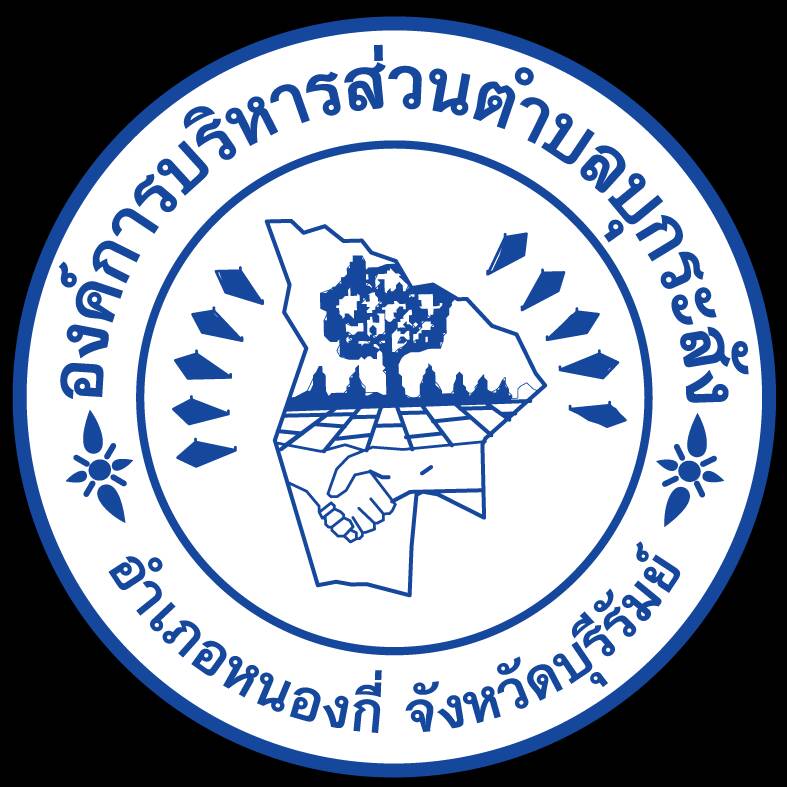 องค์การบริหารส่วนตำบลบุกระสังอำเภอหนองกี่ จังหวัดบุรีรัมย์คู่มือการบริการประชาชนขององค์การบริหารส่วนตำบลบุกระสัง  ได้จัดทำขึ้น  โดยมีวัตถุประสงค์เพื่อให้องค์การบริหารส่วนตำบลบุกระสังมีแนวทางการปฏิบัติในการให้บริการประชาชนเป็นไปในแนวทางเดียวกัน  และเป็นการอำนวยความสะดวก  รวดเร็วและตอบสนองความต้องการของประชาชนในการรับบริการในกระบวนงานขององค์การบริหารส่วนตำบลตามพระราชกฤษฎีกา  ว่าด้วยหลักเกณฑ์และวิธีการบริหารกิจการบ้านเมืองที่ดี   พ.ศ.  2546  มาตรา  52  กำหนดให้องค์กรปกครองส่วนท้องถิ่น  จัดทำหลักเกณฑ์การบริหารกิจการบ้านเมืองที่ดี   ตามแนวทางพระราชกฤษฎีนี้โดยอย่างน้อยต้องมีหลักเกณฑ์เกี่ยวกับการลดขั้นตอนการปฏิบัติงาน  และอำนวยความสะดวกและตอบสนองความต้องการของประชาชนที่สอดคล้องกับบทบัญญัติ  ในหมวด  5  และหมวด  7  การลดขั้นตอนการปฏิบัติงาน   เป็นการกำหนดหน้าที่ในการปฏิบัติงานเพื่อเป็นการลดระยะเวลาในการพิจารณา   การสั่ง   การอนุญาต   การอนุมัติหรือการปฏิบัติราชการที่มีผลโดยตรง    ต่อประชาชน   ให้เกิดความรวดเร็ว  โดยวิธีกระจายอำนาจการตัดสินใจ  การจัดตั้งศูนย์บริการร่วม  ส่วนการอำนวยความสะดวกและการตอบสนองความต้องการของประชาชนเป็นการกำหนดแนวทางที่ต้องจัดให้    มีขึ้นเพื่อเป็นการอำนวยความสะดวกแก่ประชาชนให้ได้บริการโดยเร็ว  ในขณะเดียวกันก็สามารถตรวจสอบความต้องการของประชาชน   รับรู้สภาพปัญหาและแก้ไขปัญหาได้  วิธีการกำหนดระยะเวลาการปฎิบัติงาน  มีการให้บริการด้วยระบบเครือข่ายสารสนเทศ   จัดให้มีระบบรับฟัง   ข้อร้องเรียน   มีการเปิดเผยข้อมูล  และจากปัญหาการบริการที่ผ่านมามักถูกมองว่าให้บริการที่ล่าช้าขั้นตอนเยิ่นเย้อ  กฎระเบียบ  แบบฟอร์มมากมาย  งานที่ติดต่อไม่ถูกต้อง  ขาดคุณภาพ  จึงจำเป็นต้องมีการปรับปรุง   และเปลี่ยนแปลงกระบวนการทำงานให้เกิดความรวดเร็ว   มีคุณภาพ   และสร้างความ-พึงพอใจให้กับประชาชนสภาพทั่วไปขององค์การบริหารส่วนตำบลบุกระสังเดิมตำบลบุกระสัง อยู่ในเขตพื้นที่ของตำบลทุ่งกระตาดพัฒนา อำเภอหนองกี่ จังหวัดบุรีรัมย์ต่อมาได้แยกออกมาตั้งเป็น “ตำบลบุกระสัง” และมีหมู่บ้านในความรับผิดชอบ จำนวน ๑๐ หมู่บ้านจนกระทั่ง พ.ศ. ๒๕๓๘ จึงได้จัดตั้งเป็นองค์การบริหารส่วนตำบลบุกระสัง ปัจจุบันมีหมู่บ้านทั้งสิ้น ๑๐ หมู่บ้านที่ตั้งและอาณาเขต	องค์การบริหารส่วนตำบลบุกระสัง เป็นตำบลหนึ่งในสิบตำบลของอำเภอหนองกี่ จังหวัดบุรีรัมย์ อยู่ทางทิศตะวันตกของอำเภอหนองกี่ โดยมีถนนสายโชคชัย – เดชอุดม (ทางหลวงหมายเลข ๒๔) ตัดผ่าน ตำบลบุกระสังห่างจากตัวอำเภอหนองกี่ประมาณ ๖ กิโลเมตร มีพื้นที่ทั้งหมด ๓๒ ตารางกิโลเมตร หรือประมาณ ๒๑,๒๙๓ ไร่ โดยมีอาณาเขตติดต่อกับตำบลต่างๆ ดังนี้ ทิศเหนือ		ติดต่อกับตำบลโคกสว่างและตำบลเย้ยปราสาท อำเภอหนองกี่  จังหวัดบุรีรัมย์ทิศตะวันออก	ติดต่อกับตำบลทุ่งกระตาดพัฒนาและตำบลเย้ยปราสาท  อำเภอหนองกี่  จังหวัดบุรีรัมย์ทิศใต้	ติดต่อกับตำบลทุ่งกระตาดพัฒนาและตำบลดอนอะราง อำเภอหนองกี่  จังหวัดบุรีรัมย์ทิศตะวันตก	ติดต่อกับตำบลไทยเจริญและตำบลหนองบุญมาก อำเภอหนองบุญมาก จังหวัดนครราชสีมาสำนักงานปลัด  
             มีอำนาจหน้าที่ความรับผิดชอบเกี่ยวกับราชการทั่วไปขององค์การบริหารส่วนตำบลและราชการที่มิได้กำหนดให้เป็นหน้าที่ของส่วนราชการใดในองค์การบริหารส่วนตำบล โดยเฉพาะ งานธุรการ งานสารบรรณการจัดทำทะเบียนสมาชิกสภาองค์การบริหาร ส่วนตำบลคณะกรรมการบริหารฯ งานพิมพ์ดีด งานอินเตอร์เน็ตตำบล งานการเจ้าหน้าที่ งานการประชุมงานการข้อบังคับตำบล งานนิติการ งานรัฐพิธี งานประชาสัมพันธ์ งานจัดทำแผนพัฒนาตำบลงานการจัดทำข้อบังคับงบประมาณประจำปีงานขออนุมัติ ดำเนินการตามข้อบังคับงานป้องกันและบรรเทาสาธารณภัย งานส่งเสริมการศึกษาศาสนาและวัฒนธรรม งานนิเทศการศึกษา งานจัดการศึกษา งานทดสอบและประเมินตรวจวัดผล งานบริการและบำรุงสถานศึกษา งานศูนย์พัฒนาเด็กเล็ก ส่งเสริมกิจการศาสนาประเพณี ศิลปวัฒนธรรม งานกิจการเด็กและเยาวชน งานกีฬาและสันทนาการ งานสวัสดิการสังคม งานพัฒนาชุมชน งานจัดระเบียบ ชุมชน งานสังคมสงเคราะห์ งานส่งเสริมอาชีพและข้อมูลแรงงาน งานพัฒนาสตรีและเยาวชน งานสนับสนุนกิจกรรมของเด็กและสตรี งานอื่นที่เกี่ยวข้องหรือได้รับมอบหมาย รวมทั้งกำกับและเร่งรัดการปฏิบัติราชการของ ส่วนราชการในองค์การบริหารส่วนตำบลให้เป็นไปตามนโยบาย แนวทางและแผนการราชการ ของ องค์การบริหารส่วนตำบล แบ่งส่วนราชการภายในดังนี้ คือ 

งานบริหารทั่วไป มีอำนาจหน้าที่และความรับผิดชอบ งานธุรการ สารบรรณ การจัดทำทะเบียนสมาชิกสภาองค์การบริหารส่วนตำบล คณะกรรมการบริหารฯ งานทะเบียนยานพาหนะ งานพิมพ์ดีด งานการ เจ้าหน้าที่ งานการประชุม งานรัฐพิธี งานกิจการสภา อบต. งานเลือกตั้ง งานตรวจสอบภายใน งานควบคุมและ ส่งเสริมการท่องเที่ยว งานรักษาความปลอดภัยและความสะอาดสำนักงาน และงานอื่นที่เกี่ยวข้องหรือได้รับมอบหมาย 
งานนโยบายและแผนมีหน้าที่ความรับผิดชอบ งานวิชาการ งานนโยบายของ องค์การบริหารส่วนตำบล งานจัดทำแผนพัฒนา
ท้องถิ่น และแผนยุทธศาสตร์การพัฒนาองค์การบริหารส่วนตำบล 5 ปี งานการข้อบังคับตำบลด้านงบประมาณ งานสารสนเทศระบบ คอมพิวเตอร์ และ งานอินเตอร์เน็ตตำบล งานรวบรวมข้อมูลและสถิติทางเทคนิคและวิชาการทุกประเภท งานประชาสัมพันธ์ 
งานกฎหมายและคดี มีหน้าที่ความรับผิดชอบ งานกฎหมายและนิติกรรม งานการดำเนินการทางคดีขององค์การบริหารส่วนตำบล งานศาลปกครอง งานร้องเรียน ร้องทุกข์และอุทธรณ์ งานป้องกันและบรรเทาสาธารณภัย งานช่วยเหลือฟื้นฟู งานกู้ภัย 
งานป้องกันและบรรเทาสาธารณภัย มีหน้าที่ความรับผิดชอบ งานอำนวยการ งานป้องกันและบรรเทาสาธารณภัย งานช่วยเหลือฟื้นฟู งานกู้ภัย งานส่งเสริมการศึกษา ศาสนา และวัฒนธรรม มีหน้าที่รับผิดชอบ งานบริหารวิชาการศึกษา งานเทคโนโลยีทางการศึกษา งานจัดการศึกษา งานทดสอบและ ประเมินตรวจวัดผล งานบริการและบำรุงสถานศึกษา งานศูนย์พัฒนาเด็กเล็ก ส่งเสริมกิจการศาสนา 
งานส่งเสริมประเพณี ศิลปวัฒนธรรม งาน กิจการเด็กและเยาวชน งานกีฬาและสันทนาการ งานสวัสดิการและพัฒนาชุมชน มีหน้าที่ความรับผิดชอบ งานสวัสดิการสังคม งานพัฒนาชุมชน งานจัดระเบียบชุมชน งานสังคมสงเคราะห์ งานพิทักษ์สิทธิเด็กและสตรี งานส่งเสริมอาชีพและข้อมูลแรงงาน งานพัฒนาสตรีและเยาวชน งานสนับสนุนกิจกรรมของเด็กและสตรี 
งานธุรการและการเจ้าหน้าที่มีหน้าที่รับผิดชอบกับงานสารบรรณขององค์การบริหารส่วนตำบลการประชุมพนักงาน ลูกจ้างและพนักงานจ้างองค์การบริหารส่วนตำบล  การขอพระราชทานเครื่องราชอิสริยาภรณ์เหรียญจักรพรรดิมาลา  การเตรียมการเลือกตั้ง การจัดทำคำสั่งและประกาศต่าง ๆ การแจ้งมติและคำสั่งต่าง ๆ การบริหารงานบุคคล การบรรจุแต่งตั้ง โอนย้าย และการเลื่อนระดับ การสอบแข่งขันสอบคัดเลือกและการคัดเลือกการจัดทำทะเบียนประวัติและบัตรประวัติของบุคลากร การพัฒนาและปรับปรุงประสิทธิภาพของบุคลากร  การประเมินผลการปฏิบัติงาน การขออนุมัติปรับปรุงตำแหน่งและอัตรากำลัง การพิจารณาเลื่อนขั้นเงินเดือน การให้บำเหน็จความชอบ งานสวัสดิการพนักงาน/ลูกจ้าง การลาทุกประเภท และงานอื่น ๆ ที่เกี่ยวข้อง

งานแผนและงบประมาณ มีหน้าที่รับผิดชอบเกี่ยวกับการวิเคราะห์นโยบายและแผน    ซึ่งมีลักษณะเพื่อประกอบการกำหนดนโยบายจัดทำแผนหรือโครงการ ติดตามประเมินผลการดำเนินงาน ตามแผนและโครงการต่าง ๆ ซึ่งอาจเป็นนโยบายแผนงานของเทศบาลและโครงการระดับชาติ ระดับกระทรวง ระดับกรม หรือระดับจังหวัด แล้วแต่กรณี งานการจัดทำงบประมาณงานประชาสัมพันธ์ งานเลขานุการ การประชุมสภาเทศบาล งานิติการ และปฏิบัติหน้าที่อื่นที่เกี่ยวข้องการศึกษาศาสนาและวัฒนธรรม   
          มีหน้าที่ความรับผิดชอบในการปฏิบัติงานทางการศึกษาเกี่ยวกับการวิเคราะห์ วิจัยและพัฒนาหลักสูตร การแนะแนว การวัดผลประเมินผล การพัฒนาตำราเรียน การวางแผนการศึกษาของมาตรฐานสถานศึกษา การจัดบริการส่งเสริมการศึกษา การใช้เทคโนโลยีทางการศึกษา การเสนอแนะเกี่ยวกับการศึกษา ส่งเสริมการวิจัย การวางโครงการ สำรวจ เก็บรวบรวมข้อมูลสถิติการศึกษา เพื่อนำไปประกอบการพิจารณากำหนดนโยบายแผนงาน และแนวทางการปฏิบัติในการจัดการศึกษา การเผยแพร่การศึกษา ช่วยปฏิบัติงานบริหารทั่วไปการบริหารงานบุคคลของพนักงานจ้างในสังกัดศูนย์พัฒนาเด็กเล็ก งานระบบข้อมูล และปฏิบัติหน้าที่อื่นที่เกี่ยวข้องที่ได้รับมอบหมายจากผู้บังคับบัญชา มีรายละเอียดของงานและหน้าที่ความรับผิดชอบดังนี้ งานการศึกษานอกระบบ ปฏิบัติหน้าที่ งานสำรวจความต้องการและปัญหาทางการศึกษา งานจัดเก็บและวิเคราะห์ข้อมูลสถิติทางการศึกษา งานวิจัยการศึกษาและงานนิทรรศการทางวิชาการ งานสำรวจเด็กเร่ร่อน เด็กพิเศษ ที่สมควรได้รับความช่วยเหลือ งานจัดตั้งศูนย์การเรียนรู้ แหล่งเรียนรู้ งานส่งเสริม ประเพณีศิลปวัฒนธรรม ปฏิบัติหน้าที่ งานส่งเสริมศิลปะและวัฒนธรรม ได้แก่ งานเกี่ยวกับการส่งเสริมศิลปะ อนุรักษ์งานศิลป์ หอวัฒนธรรม พิพิธภัณฑ์สถาน การสืบทอดส่งเสริมและอนุรักษ์ภูมิปัญญาท้องถิ่น การพัฒนาและเผยแพร่วัฒนธรรมขนบธรรมเนียมประเพณีพื้นบ้าน เพื่อเสริมสร้างและพัฒนาให้เป็นเอกลักษณ์ของท้องถิ่น งานจัดเก็บข้อมูลสารสนเทศวัฒนธรรมท้องถิ่น วัฒนธรรมพื้นบ้านงานส่งเสริมสนับสนุนสภาวัฒนธรรมและงานวัฒนธรรมสัมพันธ์ งานส่งเสริมประเพณีท้องถิ่น ภูมิปัญญาท้องถิ่น งานส่งเสริมอนุรักษ์ศิลปวัฒนธรรมท้องถิ่น งานประเพณีที่สำคัญในรอบปี  งานกิจกรรมเด็กและเยาวชน ปฏิบัติหน้าที่ งานสำรวจรวบรวมข้อมูลต่าง ๆ เกี่ยวกับเด็กและเยาวชน งานประเพณีต่าง ๆ ของท้องถิ่นและงานวันสำคัญของชาติงานโครงการประกวดกิจกรรมเด็กและเยาวชนในเขตเทศบาล งานโครงการกิจกรรมวันเด็กแห่งชาติ วันเยาวชนแห่งชาติ งานกีฬานักเรียนระดับตำบล อำเภอและจังหวัด งานกีฬาเยาวชนและประชาชนรวมทั้งการส่งเสริมสุขภาพดำเนินงานการพัฒนาเยาวชนให้เป็นไปตามแผนพัฒนาเด็กและเยาวชนแห่งชาติการควบคุมตรวจสอบ การนิเทศ ติดตามผล วัดผลและประเมินผล งานจัดกิจกรรมภายในศูนย์เยาวชนและประชาชนไว้ตลอดปี งานประสานงานหน่วยงานอื่น ๆ เกี่ยวกับกิจกรรมเยาวชน งานให้ความร่วมมือ จัดทำ ตรวจสอบงานขออนุมัติจัดซื้อ - จัดจ้าง และจัดทำทะเบียนควบคุมวัสดุครุภัณฑ์งานกิจกรรมเด็กเยาวชนฯ งานจัดทำแผนพัฒนาองค์การบริหารส่วนตำบลทั้ง แผน 5 ปี และแผนประจำปีงานกีฬาและนันทนาการ ปฏิบัติหน้าที่ ส่งเสริมการกีฬาเพื่อสุขภาพของเด็กและเยาวชน งานส่งเสริมการกีฬาขั้นพื้นฐาน ทั้งในและนอกระบบการศึกษา งานพัฒนาเทคนิคการกีฬา งานส่งเสริมการกีฬาเพื่ออาชีพ งานการจัดการแข่งขันกีฬาเด็กและเยาวชน ประชาชน กีฬานักเรียน ศูนย์เยาวชน 
 	งานกิจการ ปฏิบัติหน้าที่ งานส่งเสริมสนับสนุนกิจกรรมทางศาสนางานประเพณีที่เกี่ยวข้องกับศาสนา งานส่งเสริมศาสนา ได้แก่ งานการพัฒนาคุณธรรม จริยธรรมนักเรียน จัดประชุมสัมมนาอบรมเกี่ยวกับศาสนา จัดทำแผนงานด้านการศาสนาและวัฒนธรรม งานอนุรักษ์ศาสนสถาน โบราณสถานและโบราณวัตถุ 
 กองการคลัง มีอำนาจหน้าที่ความรับผิดชอบเกี่ยวกับ การเงิน การเบิกจ่ายการฝากเงินการเก็บรักษาเงินการตรวจเงินการหักภาษี เงินได้และนำส่งภาษี การตัดโอนเงินเดือนรวบรวมสถิติเงิน ได้ประเภทต่าง ๆ การรายงานเงินคงเหลือประจำวัน งานขอ อนุมัติเบิกเงินตัดปีและขอขยายเวลาเบิกจ่าย งาน จัดทำงบและแสดงฐานะทางการเงิน งบทรัพย์สิน หนี้สิน งบโครงการเงิน สะสมงานจัดทำบัญชีทุกประเภทงานทะเบียนคุมเงินรายได้-รายจ่าย งานจัดเก็บรายได้และพัฒนารายได้ การจัดหาผล ประโยชน์ จากสิ่งก่อสร้างและทรัพย์สิน งานจัดทำ/ตรวจสอบบัญชีและการรับเงินในกิจการประปา งานจัดเก็บขยะมูลฝอย และสิ่งปฏิกูล รวมถึงงานอื่น ๆ ที่เกี่ยวข้องหรือได้รับมอบหมายโดยแบ่งส่วนราชการภายใน ออกเป็น 4 งาน คือ 
งานการเงิน มีอำนาจหน้าที่และความรับผิดชอบเกี่ยวกับ การเงิน การเบิกจ่าย การฝากเงิน การเก็บรักษาเงิน การตรวจเงิน งานจัดทำฎีกาเบิกจ่ายเงิน การหักภาษีเงินได้และนำส่งภาษี การตัดโอนเงินเดือน งานเก็บรักษาเงิน งานขออนุมัติเบิกเงินตัดปี และขอขยายเวลาเบิกจ่าย รายงานเงิน คงเหลือประจำวัน 
งานบัญชี มีหน้าที่ความรับผิดชอบ งานจัดทำบัญชีทุกประเภท งานทะเบียนคุมเงินรายได้-รายจ่าย รวบรวมสถิติเงินได้ ประเภทต่าง ๆ งานจัดทำงบและแสดงฐานะการเงิน งบทรัพย์สิน หนี้สิน งบโครงการเงินสะสม 
งานพัฒนาและจัดเก็บรายได้ มีหน้าที่ความรับผิดชอบเกี่ยวกับ งานจัดเก็บรายได้และพัฒนารายได้ งานภาษีอากร ค่าธรรมเนียมการจัดหา ผลประโยชน์จากสิ่งก่อสร้างและทรัพย์สิน งานจัดทำ/ตรวจสอบบัญชี และการรับเงินในกิจการประปา และงานจัดเก็บขยะมูล ฝอยและสิ่งปฏิกูล งานควบคุม กิจการค้าและค่าปรับ งานทะเบียนควบคุมและเร่งรัดรายได้ 
งานทะเบียนทรัพย์สินและพัสดุ มีหน้าที่ความรับผิดชอบ งานทะเบียนทรัพย์สินและแผนที่ภาษี งานพัสดุ งานขออนุมัติจัดซื้อจัดจ้าง งานทะเบียนเบิกจ่าย วัสดุครุภัณฑ์และยานพาหนะกระบวนการ  ขั้นตอน  และวิธีปฏิบัติในการให้บริการประชาชนของส่วนการคลัง
กำหนดการยื่นแบบชำระภาษี 
 ภาษีป้าย ยื่นแบบระหว่าง เดือน มกราคม 2566 ถึงวันที่ 31 มีนาคม 2567 
1. การจัดเก็บภาษีป้าย
         ขั้นตอนการให้บริการ 
1. ผู้มีหน้าที่เสียภาษีป้ายยื่นแบบแสดงรายการภาษีป้าย (ภ.ป.1)  พร้อมเอกสารประกอบ 
2. เจ้าหน้าที่ตรวจสอบเอกสาร 
3. ผู้มีหน้าที่เสียภาษีป้ายชำระเงินและรับใบเสร็จรับเงิน (ภ.ป.7) 4. วันจันทร์ - วันศุกร์  เวลา 08.30 – 16.30 โทร 044 666398  เว็บไซต์  https://www.bukrasang.go.th5. ไม่มีค่าธรรมเนียม6. กฎหมายที่ให้อำนาจการอนุญาต หรือที่เกี่ยวข้อง:   พ.ร.บ.ภาษีป้ายพ.ศ. 2510
         เอกสารประกอบการพิจารณา 
1. บัตรประจำตัวประชาชน หรือ สำเนาบัตรประชาชน
2. ใบเสร็จรับเงินค่าภาษีป้ายปีที่ผ่านมา  (ภ.ป.7) 
3. เอกสารต่างๆที่เกี่ยวข้องกับป้าย
4. ขนาดของป้าย
5. สำเนาทะเบียนบ้าน 
6. สำเนาโฉนดที่ดิน
2. การจัดเก็บภาษีบำรุงท้องที่
         ขั้นตอนการให้บริการ 
1. ผู้เป็นเจ้าของที่ดินยื่นแบบ แสดงรายการที่ดิน (ภ.บ.ท.5) 
2. เจ้าหน้าที่ตรวจสอบเอกสาร 
3. ผู้มีหน้าที่เสียภาษีบำรุงท้องที่ชำระเงินและรับใบเสร็จรับเงินค่าภาษีบำรุงท้องที่  (ภ.บ.ท.11) 4. วันจันทร์ - วันศุกร์  เวลา 08.30 – 16.30 โทร 044 666398  เว็บไซต์  https://www.bukrasang.go.th5. ไม่มีค่าธรรมเนียม6. กฎหมายที่ให้อำนาจการอนุญาต หรือที่เกี่ยวข้อง:   พ.ร.บ.ภาษีป้ายพ.ศ. 2508
         เอกสารประกอบการพิจารณา
1. บัตรประจำตัวประชาชน หรือ สำเนาบัตรประชาชน 
2. ใบเสร็จรับเงินค่าภาษีบำรุงที่ดินที่ผ่านมา (ภ.บ.ท.11) 
3. สำเนาทะเบียนบ้าน 
4. สำเนาโฉนดที่ดิน 
3. การจัดเก็บภาษีโรงเรือนและที่ดิน
         ขั้นตอนการให้บริการ 
1. ผู้มีหน้าที่เสียภาษีโรงเรือนและที่ดินยื่นแบบแสดงรายการ เสียภาษีโรงเรือนและที่ดิน (ภ.ร.ด.12) 
2. เจ้าหน้าที่ตรวจสอบเอกสาร 
3. ผู้มีหน้าที่เสียภาษีโรงเรือน และที่ดินชำระเงิน และรับใบเสร็จรับเงินค่าภาษีโรงเรือนและที่ดิน (ภ.ร.ด.12) 4. วันจันทร์ - วันศุกร์  เวลา 08.30 – 16.30 โทร 044 666398  เว็บไซต์  https://www.bukrasang.go.th5. ไม่มีค่าธรรมเนียม6. กฎหมายที่ให้อำนาจการอนุญาต หรือที่เกี่ยวข้อง:  พระราชบัญญัติภาษีโรงเรือนและที่ดินพ.ศ. 2475
         เอกสารประกอบการพิจารณา 
1. บัตรประจำตัวประชาชน หรือ สำเนาบัตรประชาชน 
2. ใบเสร็จรับเงินค่าภาษีโรงเรือนและที่ดินปีที่ผ่านมา (ภ.ร.ด.12) 
3. สำเนาสัญญาเช่าต่างๆ (ในกรณีการเช่า , ให้เช่าบ้าน , เช่าที่ดิน)
4. สำเนาทะเบียนพาณิชย์ (กรณีประกอบการค้า) สำเนาการจดทะเบียนนิติบุคคล 
5. สำเนาทะเบียนบ้าน 
6. สำเนาโฉนดที่ดิน กองช่างมีอำนาจหน้าที่ความรับผิดชอบเกี่ยวกับ งานสำรวจ ออกแบบ เขียนแบบ ถนน อาคาร สะพาน แหล่งน้ำ ฯลฯ งานการประมาณการค่าใช้จ่ายตามโครงการ งานควบคุมอาคาร งานก่อสร้าง งานผังเมือง งานซ่อมบำรุงทาง อาคาร สะพาน แหล่งน้ำ งานควบคุมการก่อสร้าง งานซ่อมบำรุงในกิจการประปา จัดทำทะเบียนสิ่งก่อสร้างที่อยู่ในความรับผิดชอบของ อบต. รวมถึงงานอื่น ๆ ที่เกี่ยวข้องหรือได้รับมอบหมาย โดยแบ่งส่วนราชการภายในออกเป็น 3 งาน คือ 
งานก่อสร้าง มีอำนาจหน้าที่และความรับผิดชอบเกี่ยวกับ งานก่อสร้างและบูรณะถนน งานก่อสร้างและบูรณะสภาพและ โครงการพิเศษ งานระบบข้อมูลและแผนที่เส้นทางคมนาคม งานบำรุงรักษาเครื่องจักรและยานพาหนะ 
งานออกแบบควบคุมอาคารและผังเมือง มีหน้าที่และความรับผิดชอบ งานสถาปัตยกรรมและมัณฑนศิลป์ งานวิศวกรรม งานการประมาณการค่าใช้จ่าย โครงการ งานควบคุมการก่อสร้างอาคารงานบริการข้อมูลและหลักเกณฑ์ งานสำรวจและแผนที่ งานวางผังพัฒนาเมือง งานควบคุมทางผังเมือง งานจัดรูปที่ดินและฟื้นฟูเมือง 
งานประสานสาธารณูปโภคมีหน้าที่ความรับผิดชอบ งานประสานสาธารณูปโภคและกิจการประปา งานขนส่งและวิศวกรรมจราจร งานระบายน้ำ งานจัดตำแต่งสถานที่กระบวนการ  ขั้นตอน  และวิธีปฏิบัติในการให้บริการประชาชนของส่วนโยธา
4. การขออนุญาตก่อสร้างอาคาร
          ขั้นตอนการให้บริการ
1. ผู้ขออนุญาตยื่นคำร้องขออนุญาตก่อสร้างอาคาร  ตามแบบคำขอ อนุญาตก่อสร้างอาคาร รื้อถอน   
    ดัดแปลง (แบบ ข.1) พร้อมเอกสาร
2. นายตรวจ ตรวจสอบเอกสารเบื้องต้น / ตรวจสอบผังเมือง และตรวจสอบสภาพสาธารณะ 
3. นายช่าง / วิศวกรตรวจพิจารณาแบบ 
4. เจ้าพนักงานท้องถิ่นพิจารณา คำขออนุญาตก่อสร้างอาคาร 5. วันจันทร์ - วันศุกร์  เวลา 08.30 – 16.30 โทร 044 666398  เว็บไซต์  https://www.bukrasang.go.th6. ไม่มีค่าธรรมเนียม7. กฎหมายที่ให้อำนาจการอนุญาต หรือที่เกี่ยวข้อง:  พระราชบัญญัติควบคุมอาคาร พ.ศ.2522 
          เอกสารประกอบการพิจารณา
1. สำเนาบัตรประจำตัวประชาชน และสำเนาทะเบียนบ้านของผู้ขออนุญาต 
2. สำเนาโฉนดที่ดินขนาดเท่าต้นฉบับทุกหน้า พร้อมเจ้าของที่ดินลงนามรับรองสำเนาทุกหน้า (กรณีผู้ขอ    ไม่ใช่เจ้าของต้องมีหนังสือยินยอมของเจ้าของที่ดินให้ก่อสร้าง อาคารในที่ดินหรือสำเนาสัญญาเช่าที่ดิน) 
3. หนังสือยินยอมชิดเขตที่ดินต่างเจ้าของ 
4. หนังสือรับรองของผู้ประกอบการวิชาชีพวิศวกรรมควบคุมของผู้ออกแบบและคำนวณโครงสร้าง    อาคาร 
5. หนังสือรับรองของผู้ประกอบวิชาชีพสถาปัตยกรรมควบคุมของผู้ออกแบบงานสถาปัตยกรรม 
6. แผนผังบริเวณแบบแปลนและรายการประกอบแบบแปลน พร้อมรายการคำนวณโครงสร้าง 
7. รายการคำนวณระบบบำบัดน้ำเสีย (กรณีอาคารต้องมีระบบบำบัดน้ำเสีย) 
5. การขออนุญาตรื้อถอนอาคาร
          ขั้นตอนการให้บริการ
1. ผู้ขออนุญาตยื่นคำขออนุญาตรื้อถอนอาคารตามแบบคำขอ อนุญาตก่อสร้าง รื้อถอนดัดแปลง
    (แบบ ข.1) พร้อมเอกสาร 
2. นายตรวจ ตรวจสอบเอกสารเบื้องต้น / ตรวจสอบผังเมือง และตรวจสอบสภาพสาธารณะ 
3. นายช่าง / วิศวกรตรวจพิจารณาแบบ 
4. เจ้าพนักงานท้องถิ่นพิจารณา คำขออนุญาตรื้อถอนอาคาร 5. วันจันทร์ - วันศุกร์  เวลา 08.30 – 16.30 โทร 044 666398 เว็บไซต์  https://www.bukrasang.go.th6. ไม่มีค่าธรรมเนียม7. กฎหมายที่ให้อำนาจการอนุญาต หรือที่เกี่ยวข้อง:  พระราชบัญญัติควบคุมอาคาร พ.ศ.2522
          เอกสารประกอบการพิจารณา
1. สำเนาบัตรประจำตัวประชาชน และสำเนาทะเบียนบ้านของผู้ขออนุญาต 
2. สำเนาโฉนดที่ดินแปลงที่ตั้งของอาคารที่ขออนุญาตรื้อถอน ขนาดเท่าต้นฉบับทุกหน้า 
3. หนังสือรับรองของผู้ประกอบการวิชาชีพวิศวกรรมควบคุมของผู้ออกแบบ ขั้นตอนวิธีการ และป้องกันวัสดุร่วง     หล่นในการรื้อถอนอาคาร (กรณีที่เป็นอาคารมีลักษณะ ขนาด อยู่ในประเภทเป็นวิชาชีพวิศวกรรมควบคุม) 
4. หนังสือแสดงความยินยอมของวิศวกรผู้ควบคุมงาน (แบบ น.4) 
5. แผนผังบริเวณ แบบแปลน และรายการประกอบแบบแปลน6. การขออนุญาตดัดแปลงอาคาร
          ขั้นตอนการให้บริการ
1. ผู้ขออนุญาตยื่นคำขออนุญาตดัดแปลงอาคาร ตามแบบคำขออนุญาตก่อสร้างอาคาร รื้อถอน ดัดแปลง (แบบ ข.1)  พร้อมเอกสารประกอบ 
2. นายตรวจ ตรวจสอบเอกสารเบื้องต้น / ตรวจสถานที่ / ตรวจสอบผังเมืองและตรวจสอบสภาพสาธารณะ 
3. นายช่าง / วิศวกรตรวจพิจารณาแบบ 
4. เจ้าพนักงานท้องถิ่นพิจารณาคำขออนุญาตดัดแปลงอาคาร5. วันจันทร์ - วันศุกร์  เวลา 08.30 – 16.30 โทร 044 666398  เว็บไซต์  https://www.bukrasang.go.th6. ไม่มีค่าธรรมเนียม7. กฎหมายที่ให้อำนาจการอนุญาต หรือที่เกี่ยวข้อง:  พระราชบัญญัติควบคุมอาคาร พ.ศ.2522
          เอกสารประกอบการพิจารณา
1. สำเนาบัตรประจำตัวเอกสารเหมือนประชาชน และสำเนาทะเบียนบ้านของผู้ขออนุญาตดัดแปลงอาคาร 
2. สำเนาโฉนดที่ดินขนาดเท่าต้นฉบับทุกหน้า พร้อมเจ้าของที่ดินลงนามรับรองสำเนาทุกหน้า (กรณีผู้ขอไม่ใช่     เจ้าของต้องมีหนังสือยินยอมของเจ้าของที่ดินให้ก่อสร้างอาคารในที่ดินหรือสำเนา สัญญาเช่าที่ดิน) 
3. หนังสือยินยอมชิดเขตที่ดินต่างเจ้าของ 
4. หนังสือรับรองของผู้ประกอบการวิชาชีพวิศวกรรมควบคุมของผู้ออกแบบและคำนวณโครงสร้างอาคาร 
5. หนังสือรับรองของผู้ประกอบวิชาชีพสถาปัตยกรรมควบคุมของผู้ออกแบบงานสถาปัตยกรรม 
6. แผนผังบริเวณแบบแปลนและรายการประกอบแบบแปลน พร้อมรายการคำนวณโครงสร้าง 
7. รายการคำนวณระบบบำบัดน้ำเสีย (กรณีอาคารต้องมีระบบบำบัดน้ำเสีย) 
8. ใบอนุญาตก่อสร้างอาคารเดิมที่ได้รับอนุญาต 
9. กรณีต่อเติมเพิ่มชั้นอาคาร (วิศวกรผู้ออกแบบโครงสร้างอาคารมิใช่คนเดิม) ต้องมีหนังสือรับรองความมั่นคงของ    อาคารเดิมจากสถาบันที่เชื่อถือได้7. การขออนุญาตขุดดิน / ถมดิน
          ขั้นตอนการให้บริการ
1. ผู้ขออนุญาตยื่นคำขออนุญาตขุดดิน / ถมดิน พร้อมเอกสาร 
2. นายตรวจ ตรวจสอบเอกสารเบื้องต้น / ตรวจสอบผังเมือง และตรวจสภาพสาธารณะ 
3. นายช่าง / วิศวกรตรวจแบบพิจารณาแบบ 
4. เจ้าพนักงานท้องถิ่นพิจารณาคำขออนุญาตขุดดิน / ถมดิน 5. วันจันทร์ - วันศุกร์  เวลา 08.30 – 16.30 โทร 044 666398  เว็บไซต์  https://www.bukrasang.go.th6. ไม่มีค่าธรรมนียม7. กฎหมายที่ให้อำนาจการอนุญาต หรือที่เกี่ยวข้อง:  พระราชบัญญัติการขุดดินและถมดิน พ.ศ. 2543
          เอกสารประกอบการพิจารณา
1. สำเนาบัตรประจำตัวประชาชน และสำเนาทะเบียนบ้านของผู้ขออนุญาต 
2. สำเนาโฉนดที่ดินขนาดเท่าต้นฉบับทุกหน้า พร้อมเจ้าของที่ดินลงนามรับรองสำเนาทุกหน้า (กรณีผู้ขอไม่ใช่    เจ้าของต้องมีหนังสือยินยอมของเจ้าของที่ดินให้ก่อสร้างอาคารในที่ดินหรือสำเนาหนังสือสัญญาเช่าที่ดิน) 
3. หนังสือยินยอมชิดเขตที่ดินต่างเจ้าของ 
4. แผนผังบริเวณที่ประสงค์จะทำการขุดดิน 
5. แผนผังแสดงเขตที่ดินและที่ดินบริเวณข้างเคียง 
6. รายการที่กำหนดไว้ในกฎกระทรวงที่ออกตามมาตรา 6 พ.ร.บ. ขุดดินและถมดิน พ.ศ. 2543 
7. วิธีการขุดดินและถมดิน 
8. ระยะเวลาทำการขุดดิน 
9. ชื่อผู้ควบคุมซึ่งจะต้องเป็นผู้มีคุณสมบัติตามที่กำหนดในกฎกระทรวง 
10. ที่ตั้งสำนักงานของผู้แจ้ง 
11. ภาระผูกพันต่าง ๆ ที่บุคคลอื่นมีส่วนได้เสียเกี่ยวกับที่ดินที่จะทำการขุดดิน 
12. เอกสารและรายละเอียดอื่น ๆ ที่คณะกรรมการกำหนดโดยประกาศในราชกิจจานุเบกษานโยบายที่ผ่านกระบวนการประชาคมจากพี่น้องประชาชนทุกหมู่บ้านและได้กำหนดไว้ในยุทธศาสตร์และแผนพัฒนาองค์การบริหารส่วนตำบลเชื้อเพลิงแล้ว ดังนี้1. นโยบายด้านโครงสร้างพื้นฐาน  แบ่งออกเป็น1.1  ด้านการคมนาคม  ถนน ภายในหมู่บ้าน ตำบลจะพัฒนาและปรับปรุงให้ประชาชนสามารถใช้สัญจรไปมาได้อย่างสะดวก ปลอดภัย โดยจัดลำดับความสำคัญของการแก้ปัญหาไว้ในแผนปฏิบัติการตามความต้องการของประชาชนและภายใต้งบประมาณขององค์การบริหารส่วนตำบลพร้อมกับประสานงานขอความร่วมมือและการสนับสนุนจากหน่วยงานอื่น  ในการดำเนินการก่อสร้างหรือปรับปรุงถนนเชื่อมระหว่างตำบล1.2  ด้านไฟฟ้า  จะจัดไฟฟ้าสาธารณะให้ครอบคลุมทุกหมู่บ้าน1.3  ด้านแหล่งน้ำ  จะจัดหาแหล่งน้ำใช้ให้เพียงพอแก่ความต้องการของประชาชนในการแก้ปัญหาภัยแล้งและวางแผนบริการน้ำให้แก่ประชาชนในฤดูแล้งอย่างทั่วถึงโดยประสานกับหน่วยงานที่เกี่ยวข้องโดยเฉพาะแหล่งน้ำเพื่อการเกษตรถือเป็นโครงสร้างที่สำคัญสำหรับพี่น้องเกษตรตำบลเรา  ดิฉันจะเร่งดำเนินการขุดลอกแหล่งน้ำเดิมที่ตื้นเขินให้สามารถเก็บกักน้ำได้มากขึ้น  สร้างแหล่งน้ำใหม่ให้เพียงพอต่อความต้องการของพี่น้องเกษตรกรและวางระบบบริหารจัดการหรือการผันน้ำจากแหล่งน้ำที่สำคัญไปยังพื้นที่การเกษตร1.4  การสื่อสาร  จะติดต่อและประสานงานกับหน่วยงานที่เกี่ยวข้อง  เพื่อการขยายเขตให้บริการระบบอินเตอร์เนตให้ครอบคลุมทุกหมู่บ้าน  ปรับปรุงและเพิ่มประสิทธิภาพของหอกระจายข่าวหมู่บ้านเพื่อสื่อสารข่าวสาร ข้อมูลต่างๆ  ให้กับพี่น้องประชาชน2.  นโยบายด้านการศึกษา  	2.1 ให้การสนับสนุนการศึกษาระดับก่อนปฐมวัยและระดับปฐมวัย จัดงบประมาณอาหารกลางวันและอาหารเสริม (นม ) วัสดุอุปกรณ์ที่ส่งเสริมการเรียนการสอน  พร้อมจัดหาบุคลากรผู้สอนระดับก่อนปฐมวัยให้เพียงพอ ตลอดจนการให้บริการต่างๆ ที่เป็นการเพิ่มประสิทธิภาพในการดูแลเด็กก่อนวัยเรียน	2.2  สนับสนุนการเรียนรู้นอกสถานที่ นอกหลักสูตรทุกรูปแบบ เพื่อเสริมสร้างศักยภาพของนักเรียนและประชาชนทั่วไป	2.3  ส่งเสริมการเรียนรู้ของกลุ่มต่างๆ  ที่จัดตั้งขึ้นไม่ว่าจะเป็นการเรียนรู้ทางด้านวิชาชีพด้านวิชาการ ด้านทักษะของกลุ่มต่างๆ	2.4  ส่งเสริมให้มีที่อ่านหนังสือประจำหมู่บ้านหรือห้องสมุดประจำหมู่บ้าน ตำบล	2.5  สนับสนุนทุนการศึกษาให้แก่นักเรียน, นักศึกษาในตำบลเชื้อเพลิงตามระเบียบและแนวทางที่กระทรวงมหาดไทยกำหนดโดยกระจายตามหมู่บ้าน ตามความเหมาะสม	2.6 ส่งเสริมและสนับสนุนอุปกรณ์การศึกษา ให้เหมาะสมกับระดับการเรียนการสอนของสถานศึกษาทุกแห่งในพื้นที่ ตามที่ได้รับการร้องขอจากคณะกรรมการสถานศึกษาในส่วนที่จำเป็นและสามารถเพิ่มศักยภาพการเรียนให้กับเด็กโดยตรง	2.7  ส่งเสริมให้มีศูนย์การเรียนรู้ทางเทคโนโลยีและสารสนเทศหรือศูนย์อินเตอร์เน็ทตำบลเพื่อส่งเสริมการเรียนรู้ของประชาชนทุกระดับในการค้นคว้าความรู้ด้านต่างๆ	2.8  ส่งเสริมการจัดให้มีการประกวด แข่งขันการเรียน  การสอนในระดับประถมศึกษาและระดับมัธยมเพื่อกระตุ้นให้เด็กนักเรียนได้เกิดทักษะในการแข่งขันตามความเหมาะสม3.  นโยบายด้านการเมืองการปกครอง    	3.1  เน้นการทำงานแบบมีส่วนร่วม  โดยผ่านความเห็นชอบจากประชาคมระดับหมู่บ้านหรือระดับตำบลแล้วแต่กรณี	3.2  ส่งเสริมประชาคมเข้มแข็ง  โดยการสนับสนุนในการทำกิจกรรมของประชาคมส่งเสริมการประชุมการแก้ปัญหาในพื้นฐานของประชาคม การดำเนินโครงการประชุม อบต.สัญจร	3.3  ส่งเสริมความสามัคคีในหมู่คณะทำงานอย่างบูรณาการทั้งฝ่ายปกครอง ผู้นำชุมชน ผู้นำหมู่บ้าน และผู้นำกลุ่มต่างๆ	3.4  ส่งเสริมการจัดกิจกรรมการเรียนรู้ทางด้านการเมือง การปกครอง  การบริหารงาน แก่สมาชิกองค์การบริหารส่วนตำบล  ผู้นำชุมชนและประชาชนทั่วไปตามโอกาสอันควร	3.5  ส่งเสริมและพัฒนาบทบาทของกลุ่มสตรี แม่บาน ในทุกๆ  ด้านให้เด่นชัด	3.6  การเสริมประสิทธิภาพในการับรู้ข่าวสาร  สิทธิเสรีภาพของประชาชน การมีส่วนร่วมและการตรวจสอบการทำงานของประชาชน  โดยพัฒนาศูนย์กระจายข่าวศูนย์ข้อมูลข่าวสารประจำหมู่บ้านทุกรูปแบบให้มีประสิทธิภาพยิ่งขึ้นและจัดงบประมาณสร้างบอร์ดประชาสัมพันธ์แบบถาวรในทุกหมู่บ้าน  เปิดโอกาสให้ประชาชนมีส่วนร่วมทางการบริหาร ช่วยตรวจสอบการทำงาน ให้มีความโปร่งใส  จัดทำวารสารเพื่อเผยแพร่ประชาสัมพันธ์ขององค์การบริหารส่วนตำบลเชื้อเพลิง4.  นโยบายด้านเศรษฐกิจ	4.1  เน้นให้ประชาชนดำเนินการตามพระราชดำริของพระบาทสมเด็จพระเจ้าอยู่หัวเกี่ยวกับเศรษฐกิจพอเพียง	4.2  สนับสนุนกลุ่มอาชีพต่างๆ ภายในตำบลและการจัดกิจกรรมต่างๆของกลุ่ม เช่นการส่งเสริมกลุ่มผู้เลี้ยงโค – กระบือ  กลุ่มเกษตรอินทรีย์  กลุ่มทอผ้าไหม กลุ่มผักปลอดสารพิษ กลุ่มเพาะชำกล้าไม้และกลุ่มอื่นๆ  ตามความต้องการของกรรมการกลุ่มและภายใต้หลักเกณฑ์หรือแนวทางที่กระทรวงมหาดไทยกำหนด	4.3  จัดศึกษาดูงาน จัดกิจกรรมพัฒนาความรู้แก่กลุ่มอาชีพ เสริมทักษะในการบริหารจัดการกลุ่ม	4.4  ประสานงานกับหน่วยงานอื่นในการเสริมสร้างความรู้ให้ความช่วยเหลือกลุ่มอาชีพต่างๆ	4.5  จัดโครงการกิจกรรมเพื่อเสริมรายได้ให้กับครอบครัวที่ตกเกณฑ์ จปฐ.  เพื่อเป็นการเพิ่มรายได้และแก้ไขปัญหาความยากจน	4.6  แก้ไขปัญหาผู้ว่างงาน  ผู้มีรายได้น้อยเพื่อขึ้นทะเบียนไว้และส่งให้กับหน่วยงานอื่นที่เกี่ยวข้องเพี่อจัดหางานให้ตรงตามความต้องการของผู้ว่างงานต่อไป	4.7  พัฒนาระบบการจัดเก็บรายได้ให้มีประสิทธิภาพ เช่นการจัดทำระบบแผนที่ภาษี การประชาสัมพันธ์และทำความเข้าใจที่ดีกับประชาชนหรือผู้ประกอบการในการชำระภาษี	4.8  สนับสนุนให้มีการจัดตั้งโรงงานอุตสาหกรรมที่มีความปลอดภัยและไม่กระทบกับทรัพยากรธรรมชาติหรือสิ่งแวดล้อม  โดยเฉพาะโรงงานประเภทงานฝีมือที่ต้องมีการจ้างแรงงานคนเพื่อสร้างรายได้และลดปัญหาการว่างงาน	4.9  จัดกิจกรรมประกวด แข่งขันผลิตภัณฑ์ต่างๆ  ของหมู่บ้าน ตำบลและมอบใบรับรองคุณภาพการเป็นผลิตภัณฑ์ตำบลเชื้อเพลิงพร้อมทั้งส่งเสริมด้านการตลาดสำหรับผลิตภัณฑ์ที่ได้รับมาตรฐานตำบล	4.10  พัฒนาพื้นที่ที่มีความเหมาะสมให้เป็นแหล่งท่องเที่ยว เพื่อสร้างช่องทางการค้าหรือการให้บริการภาคการท่องเที่ยว เข่น ชลประทานบ้านเสม็ด ป่าตาเกาว์  หมู่บ้านผ้าไหม ปราสาทบ้านไพลหรือสถานที่อื่นๆ ที่เหมาะสมและมีความพร้อมในการพัฒนาเป็นแหล่งท่องเที่ยว5.  นโยบายด้านสาธารณสุข	5.1  ร่วมมือกับโรงพยาบาลส่งเสริมสุขภาพตำบล  อสม.แต่ละหมู่บ้านจัดทำโครงการส่งเสริมสุขภาพแก่ประชาชนทุกระดับและส่งเสริมให้มีการตรวจสุขภาพประจำปีทุกคน ตามแนวทางนโยบายของกระทรวงสาธารณสุข	5.2  เฝ้าระวังและแก้ไขปัญหาพร้อมป้องกัน โรคติดต่อต่างๆ  ตามประกาศของทางราชการอย่างสม่ำเสมอและรวดเร็ว	5.3 สนับสนุนด้านงบประมาณตามโครงการส่งเสริมหลักประกันสุขภาพชุมชน (สปสช.)	5.4  สนับสนุนการแก้ปัญหาและเฝ้าระวังการแพร่ระบาดของโรคเอดส์	5.5  ส่งเสริมการสนับสนุนการปฏิบัติหน้าที่ของ อสม. หมู่บ้านอย่างทั่วถึง	5.6  ส่งเสริมการดูแลผู้สูงอายุ เช่น จัดกิจกรรมประกวดด้านสุขภาพ อบรมให้ความรู้ด้านการดูแลสุขภาพ6.  นโยบายด้านการกีฬา ศาสนา  และวัฒนธรรมประเพณี	6.1  จัดกิจกรรมแข่งขันกีฬาระหว่างหมู่บ้านทุกปีและพัฒนาการกีฬาด้วยการส่งนักกีฬาหรือทีมกีฬาเข้าร่วมการแข่งขันในระดับอำเภอ  จังหวัด	6.2  ส่งเสริมการออกกำลังกายแก่เด็ก เยาวชน  ผู้สูงอายุ โดยการจัดหาอุปกรณ์กีฬาตามความต้องการแก่ผู้เล่นและสภาพพื้นที่ของหมู่บ้าน	6.3  ร่วมกับประชาชนผู้นำหมู่บ้าน จัดงานประเพณีต่างๆ  หรือสนับสนุนงบประมาณ ให้อย่างต่อเนื่อง  การส่งเสริมและฟื้นฟูประเพณี โดยการหารือกับปราชญ์ชาวบ้าน  สภาวัฒนธรรมตำบลเพื่อร่วมกันดำเนินงานให้ถูกต้องตามรูปแบบดั้งเดิม	6.4  ส่งเสริมกิจกรรมทางศาสนาทุกวัดในพื้นที่ตำบลบุกระสังโดยเน้นให้เยาวชนเข้ามามีส่วนร่วมในกิจกรรมมากขึ้น  จัดกิจกรรมฝึกอบรมพัฒนาจิตใจด้วยวิถีแห่งธรรม	6.5  ส่งเสริมกิจกรรมวันสำคัญทางศาสนาและกิจกรรมวันสำคัญทางราชการ อย่างสม่ำเสมอ7.  นโยบายด้านสิ่งแวดล้อมและทรัพยากรธรรมชาติ	7.1  บำรุงรักษาแหล่งน้ำตามธรรมชาติอย่างต่อเนื่อง	7.2  จัดให้มีการปลูกต้นไม้ในพื้นที่ป่า  พื้นที่สาธารณประโยชน์ในแต่ละหมู่บ้านอย่างต่อเนื่อง	7.3  สนับสนุนการรักษาความสะอาดถนน  ทางเดิน  ภายในหมู่บ้าน	7.4  สนับสนุนการปลูกต้นไม้ทุกครัวเรือนเพื่อเพิ่มอากาศบริสุทธิ์ให้กับประชาชนทั่วไป	7.5  คุ้มครอง  ดูแลและบำรุงรักษาทรัพยากรธรรมชาติและสิ่งแวดล้อม	7.6  การพัฒนา คุ้มครอง ดูแลและบำรุงรักษาทรัพยากรที่ทรงคุณค่าของท้องถิ่น ทั้งทรัพยากรบุคคล  ทรัพยากรธรรมชาติและสิ่งแวดล้อม  โดยศึกษาสำรวจและลงทะเบียนเป็นข้อมูลของตำบลต่อกรณีที่สาธารณะไว้ชัดเจน  สร้างแนวป้องกันบุกรุกที่สาธารณอย่างถาวรเพื่อป้องกันการรุกล้ำเขตที่ดินที่เป็นป่าสงวนและที่สาธารระ  หยุดยั้งการทำลายป่าไม้และทรัพยากรธรรมชาติโดยเด็ดขาด พร้อมกับดำเนินการฟื้นฟู อนุรักษ์สภาพป่า เพื่อคงไว้ซึ่งป่าไม้และธรรมชาติที่สมบูรณ์  ส่งเสริมการพัฒนาและปรับปรุงสภาพดิน  เพื่อคงไว้ซึ่งความอุดมสมบูรณ์  ส่งเสริมการสร้างจิตสำนึก หวงแหนในทรัพยากรธรรมชาติของท้องถิ่น8.  นโยบายด้านสวัสดิการสังคมสงเคราะห์	8.1  สำรวจจำนวนผู้สูงอายุจัดทำบัญชีให้เป็นปัจจุบัน เพื่อจัดหางบประมาณในการช่วยเหลือต่อไป	8.2  สำรวจคนพิการ  ผู้ด้อยโอกาสเพี่อจัดหางบประมาณช่วยเหลือในรูปแบบเบี้ยยังชีพและหาอาชีพที่เหมาะสมให้สามารถช่วยเหลือตนเองได้ตามสภาพความเป็นจริง	8.3  จัดตั้งงบประมาณช่วยเหลือในกรณีเกิดสาธารณภัย	8.4  ส่งเสริมการพัฒนาสตรี เด็ก เยาวชน ผู้สูงอายุ ผู้พิการและผู้ด้อยโอกาส โดยการประสานงานกับส่วนราชการที่เกี่ยวข้องเช่น สำนักงานพัฒนาสังคมและความมั่นคงของมนุษย์หรือดำเนินการให้ความช่วยเหลือตามความจำเป็นและเหมาะสม  โดยอาศัยระเบียบกระทรวงมหาดไทย  ว่าด้วยการช่วยเหลือและสงเคราะห์ผู้ด้อยโอกาส พ.ศ.  2547  เป็นหลักในการดำเนินงาน	8.5  ส่งเสริมการช่วยเหลือผู้ด้อยโอกาส ผู้ยากจนที่มีความเหมาะสมให้มีบ้านพักอาศัย  ตามแนวทางบ้านท้องถิ่นไทยเทิดไท้องค์ราชัน	8.6 ส่งเสริมการดำเนินกิจการของกองทุนเงินออมวันละบาทของตำบลบุกระสัง เพื่อเป็นแหล่งทุนหรือองค์กรที่สำคัญในการช่วยเหลือและดูแลด้านการสังคมสงเคราะห์ให้กับพี่น้องประชาชนในตำบล9.  นโยบายด้านความมั่นคงและความปลอดภัยในชีวิต ทรัพย์สิน	9.1  ส่งเสริมาการปฏิบัติภารกิจของฝ่ายปกครอง เจ้าหน้าที่ตำรวจ ร่วมกันปราบปรามและต่อต้านการแพร่ระบาดของยาเสพติดในชุมชน  เพื่อชุมชนที่เข้มแข็งตามแนวนโยบายรัฐบาล	9.2  ร่วมกับผู้นำชุมชนและอปพร. ในการเดินตรวจเวรยามเพื่อรักษาความสงบเรียบร้อยในชุมชน	9.3  จัดให้มีวัสดุ อุปกรณ์ในการป้องกันบรรเทาสาธารณภัยทุกรูปแบบ	9.4  ส่งเสริมและสนับสนุนการปฏิบัติภารกิจของศูนย์ป้องกันและบรรเทาสาธารณภัยประจำองค์การบริหารส่วนตำบลบุกระสัง	9.5  สนับสนุนการปฏิบัติงานของชุดกู้ชีพ (1669) กู้ภัยตำบล ให้มีประสิทธิภาพในการให้บริการ10.  เรื่องอื่นๆ	10.1  จัดกิจกรรมต่างและโครงการต่างๆ ที่อาจจัดทำขึ้นตามความประสงค์ของประชาชนโดยมุ่งเน้นผลที่ได้ให้เกิดประโยชน์ต่อส่วนรวมหรือประโยชน์แห่งสาธารณะ เป็นหลัก	10.2  จัดทำโครงการต่างๆ ที่เกิดขึ้นตามนโยบายของรัฐบาลเพื่อประโยชน์ของประชาชนในตำบล	10.3  จัดกิจกรรมต่างๆ เพื่อร่วมบูรณาการกับหน่วยงานอื่นๆ	10.4  พัฒนาศักยภาพการทำงานของบุคลากรโดยเน้นการให้การบริการ ความรวดเร็ว ถูกต้องโปร่งใส  ตรวจสอบได้ภารกิจและหน้าที่ขององค์การบริหารส่วนตำบล	ตามพระราชบัญญัติสภาองค์การบริหารส่วนตำบล  พ.ศ.  2537 แก้ไขเพิ่มเติม(ฉบับที่  5) พ.ศ.2546  อำนาจหน้าที่ขององค์การบริหารส่วนตำบลมีดังนี้ พัฒนาตำบลทั้งในด้านเศรษฐกิจ  สังคม  และวัฒนธรรม(มาตรา  66)มีหน้าที่ต้องทำตาม มาตรา  67  ดังนี้-จัดให้มีการบำรงทางน้ำและทางบก-การรักษาความสะอาดของถนน  ทางน้ำ ทางเดินและที่สาธารณะรวมทั้งกำจัดขยะมูลฝอยและสิ่งปฏิกูล-ป้องกันโรคและระงับโรคติดต่อ-ป้องกันและบรรเทาสาธารณภัย-ส่งเสริมการศึกษา  ศาสนาและวัฒนธรรม-ส่งเสริมการพัฒนาสตรี  เด็กและเยาวชน  ผู้สูงอายุและพิการ-คุ้มครองดูแลและบำรุงรักษาทรัพยากรธรรมชาติและสิ่งแวดล้อม-บำรุงรักษาศิลปะ  จารีตประเพณีภูมิปัญญาท้องถิ่นและวัฒนธรรมอันดีของท้องถิ่น-ปฏิบัติหน้าที่อื่นตามที่ทางราชการมอบหมาย	3.  มีหน้าที่ที่อาจทำกิจกรรมในเขตองค์การบริหารส่วนตำบล ตามมาตรา  68  ดังนี้	     -ให้มีน้ำเพื่ออุปโภค  บริโภคและการเกษตร	     -ให้และบำรุงไฟฟ้าหรือแสงสว่างโดยวิธีอื่น	     -ให้มีและบำรุงรักษาทางระบายน้ำ	     -ให้มีและบำรุงสถานที่ประชุม  การกีฬา  การพักผ่อนหย่อนใจและสวนสาธารณะ	     -ให้มีและส่งเสริมกลุ่มเกษตรกร  และกิจการสหกรณ์	     -บำรุงและส่งเริมการประกอบอาชีพ	     -การคุ้มครองดูแลและรักษาทรัพย์สินอันเป็นสาธารณสมบัติของแผ่นดิน	     -หาผลประโยชน์จากทรัพย์สินขององค์การบริหารส่วนตำบล	     -ให้มีตลาด  ท่าเทียบเรือและท่าข้าม	     -กิจกรรมเกี่ยวกับการพาณิชย์	     -การท่องเที่ยว	     -การผังเมือง	4.  อำนาจหน้าที่ขององค์การบริหารส่วนตำบล ตามมาตรา  66  มาตรา  67  และมาตรา  68  นั้นไม่เป็นการตัดอำนาจหน้าที่ของกระทรวง  ทบวง  กรม หรือองค์การ หรือหน่วยงานของรัฐที่จะดำเนินกิจการใดๆ  เพื่อประโยชน์ของประชาชนในตำบล  แต่ต้องแจ้งให้องค์การบริหารส่วนตำบลทราบล่วงหน้าตามสมควรหากองค์การบริหารส่วนตำบลมีความเห็นเกี่ยวกับการดำเนินกิจการดังกล่าวให้นำความเห็นขององค์การบริหารส่วนตำบลไปประกอบการพิจารณาดำเนินกิจการนั้นด้วย(มาตรา  69)	5.  มีสิทธิได้รับข้อมูลข่าวสารจากทางราชการในเรื่องที่เกี่ยวกับการดำเนินกิจการของทางราชการในตำบล(มาตรา  70)	6.  อาจออกข้อบัญญัติองค์การบริหารส่วนตำบลเพื่อใช้บังคับในตำบลไดเท่าที่ไม่ขัดต่อกฏหมายหรืออำนาจหน้าที่ขององค์การบริหารส่วนตำบลโดยจะกำหนดค่าธรรมเนียมที่จะเรียกเก็บและกำหนดโทษปรับผู้ฝ่าฝืนด้วยก็ได้(มาตรา  71)	7.  อาจขอให้ราชการพนักงานหรือลูกจ้างของหน่วยราชการ  หน่วยงานของรัฐวิสาหกิจหรือหน่วยการบริหารราชการส่วนท้องถิ่นไปดำรงตำแหน่งหรือปฏิบัติกิจการขององคืการบริหารส่วนตำบลเป็นการชั่วคราวได้โดยไม่ขาดจากต้นสังกัดเดิม(มาตรา  72)	8.  อาจทำกิจการนอกเขตองค์การบริหารส่วนตำบล  หรือร่วมกับสภาตำบลองค์การบริหารส่วนตำบล  องค์การบริหารส่วนจังหวัดหรือหน่วยการบริหารราชการส่วนท้องถิ่นอื่นเพื่อกระทำกิจการร่วมกันได้(มาตรา  73)ตามระราชบัญญัติกำหนดแผนและขั้นตอนการกระจายอำนาจให้แก่องค์กรปกครองท้องถิ่น พ.ศ.2542	มีอำนาจและหน้าที่ในการจัดระบบการบริการสาธารณเพื่อประโยชน์ของประชาชนในท้องถิ่นของตนเอง ตามมาตรา 16 ดังนี้		1.การจัดทำแผนพัฒนาท้องถิ่นของตนเอง		2.การจัดให้มีและบำรุงรักษาทางบกทางน้ำและทางระบายน้ำ		3.การจัดให้มีและควบคุมตลาดท่าเทียบเรือท่าข้ามและที่จอดรถ		4.การสาธารณูปโภคและการก่อสร้างอื่นๆ		5.การสาธารณูปการ		6.การส่งเสริมการฝึกและการประกอบอาชีพ		7.คุ้มครองดูแลและบำรุงรักษาทรัพยากรธรรมชาติและสิ่งแวดล้อม		8.การส่งเสริมการท่องเที่ยว		9.การจัดการศึกษา		10.การสังคมสงเคราะห์และการพัฒนาคุณภาพชีวิตเด็ก สตรี คนชราและผู้ด้อยโอกาส		11.การบำรุงรักษา ศิลปะจารีตประเพณี  ภูมิปัญญาท้องถิ่นและวัฒนธรรมอันดีของท้องถิ่น		12.การปรับปรุงแหล่งชุมชนแออัดและการจัดการเกี่ยวกับที่อยู่อาศัย		13.การจัดให้มีและบำรุงรักษาสถานที่พักผ่อนหย่อนใจ		14.การส่งเสริมกีฬา		15.การส่งเสริมประชาธิปไตย ความเสมอภาคและสิทธิเสรีภาพของประชาชน		16.ส่งเสริมการมีส่วนร่วมของราษฏรในการพัฒนาท้องถิ่น		17.การรักษาความสะอาดและความเป็นระเบียบเรียบร้อยของบ้านเมือง		18.การกำจัดมูลฝอย  สิ่งปฏิกูลและน้ำเสีย		19.การสาธารณสุข  การอนามัยครอบครัวและการรักษาพยาบาล		20.การควบคุมการเลี้ยงสัตว์		21.การจัดให้มีและควบคุมการฆ่าสัตว์		22.การรักษาความปลอดภัยความเป็นระเบียบเรียบร้อยและการอนามัยโรงมหรสพและสาธารณสถานอื่นๆ		23.การจัดการการบำรุงรักษาและการใช้ประโยชน์จากป่าไม้ที่ดินทรัพยากรธรรมชาติและสิ่งแวดล้อม		24.การผังเมือง		25.การขนส่งและการวิศวกรรมจราจร		26.การดูแลรักษาที่สาธารณะ		27.การควบคุมอาคาร		28.การป้องกันและบรรเทาสาธารณภัย		29.การรักษาความสงบเรียบร้อยและส่งเสริมและสนับสนุนการป้องกันและรักษาความปลอดภัยในชีวิตและทรัพย์สิน		30.กิจอื่นใดที่เป็นผลประโยชน์ของประชาชนในท้องถิ่นตามที่คณะกรรมการประกาศกำหนดการปฏิบัติราชการเพื่อบริการประชาชนหน่วยงานรับผิดชอบ  สำนักปลัด  องค์การบริหารส่วนตำบลบุกระสังเรื่องการขอรับบริการด้านข้อมูลข่าวสาร ตามพระราชบัญญัติข้อมูลข่าวสารราชการ  พ.ศ.2540********************************		สิทธิของประชาชนตามพระราชบัญญัติข้อมูลขาวสารของราชการ พ.ศ.  2540  ข้อมูลข่าวสารราชการเกือบทั้งหมด  หรือส่วนใหญ่จะต้องสามารถเปิดเผยได้ภายใต้หลักที่ว่า  เปิดเผยเป็นหลัก  ปกปิดเป็นข้อยกเว้น  โดยข้อยกเว้นจะมิได้มีเฉพาะที่มีกฏหมายกำหนดไว้ไม่ต้องเปิดเผยเท่านั้น  ประชาชนสามารถเข้าตรวจสอบดูข้อมูลข่าวสรได้ ทั้งนี้ ตามหลักเกณฑ์และวิธีการที่คณะกรรมการกำหนด ดังนี้		1.ข้อมูลข่าวสารที่เป็นผลการพิจารณาหรือคำวินิจฉัยที่เป็นผลโดยตรงต่อเอกชน ผลการพิจารณาที่เจ้าหน้าที่ของรัฐใช้อำนาจตามกฏหมาย เช่นคำวินิจฉัย หรือคำสั่งเป็นต้น		2.ข้อมูลข่าวสารที่เป็นนโยบาย  การตีความ แนวทางการดำเนินงานของหน่วยงานของรัฐ		3.ข้อมูลข่าวสารที่เป็นแผนงาน โครงการ และงบประมาณรายจ่ายประจำปีของปีที่กำลังดำเนินการ		4.คู่มือหรือคำสั่งเกี่ยวกับวิธีการปฏิบัติงาน		5.สิ่งพิมพ์ที่มีการอ้างอิงถึงราชกิจจานุเบกษา		6.สัญญาในการดำเนินงานต่างๆ  โดยปกติสัญญาเหล่านี้ย่อมไม่เป็นความลับ สำหนับให้ประชาชนตรวจดู เช่น			6.1  สัญญาสัมปทาน			6.2  สัญญาผูกขาดตัดทอน			6.3  สัญญาร่วมทุนกับเอกชนในการจัดทำบริการสาธารณะ		7.มติคณะรัฐมนตรี คณะกรรมการที่แต่งตั้ง  โดยกฏหายและกรรมการที่แต่งตั้งโดยมติคณะรัฐมนตรี		8.ข้อมูลข่าวสารอื่นตามที่คณะกรรมการกำหนด		บุคคลไม่ว่าจะมีส่วนได้เสียเกี่ยวข้องหรือไม่ก็ตาม ย่อมมีสิทธเข้าตรวจดูขอสำเนาหรือขสำเนาที่มีคำรับรองถูกต้องของข้อมูลข่าวสารตามวรรคหนึ่งได้  ในกรณีที่สมควรหน่วยงานของรัฐ  โดยความเห็นชอบของคณะกรรมการ  จะวางหลักเกณฑ์เรียบค่าธรรมเนียมในการนั้นก็ได้ขั้นตอนการขอข้อมูลข่าวสารติดต่อขอข้อมูลข่าวสารได้ที่สำนักงานปลัด องค์การบริหารส่วนตำบลบุกระสัง  ในวันและเวลาราชการส่วนราชการ ข้าราชการ พนักงานหรือลูกจ้างของส่วนราชการหรือบุคคลที่ประสงค์จะเข้าตรวจดูค้นคว้าหรือขอสำเนาข้อมูลข่าวสาร  ทำหนังสือ หรือยื่นคำขอเป็นลายลักษณ์อักษรตามแนบการขอใช้บริการข้อมูลข่าวสารของราชการ(ข.ส.1)แผนผังแสดงขั้นตอนและระยะเวลาการปฏิบัติราชการการปฏิบัติราชการเพื่อบริการประชาชนหน่วยงานรับผิดชอบ  สำนักปลัด  องค์การบริหารส่วนตำบลบุกระสังเรื่องการแจ้งเรื่องร้องเรียน/ร้องทุกข์********************************		หากพบเบาะแสการทุจริตหรือความไม่ชอบมาพากลเกิดขึ้นในการดำเนินงานขององค์การบริหารส่วนตำลบบุกระสัง  ประชาชนสามารถใช้ช่องทางในการตรวจสอบอำนาจรัฐและคุ้มครองสิทธิหลายช่องทางได้แก่	1.นายเสนอ ไพบูลย์วงค์ นายกองค์การบริหารส่วนตำบลบุกระสัง  091-8344848	2.นายสุรินทร์   ราวพิมาย  ปลัดองค์การบริหารส่วนตำบลบุกระสัง   084-96242134	3.นางสาวกัญญ์ลภัส  วงศ์ธัญวรโชต  รักษาราชการแทน ผู้อำนวยการกองคลัง 095-6098715	4.นายสุวัฒน์   ใจคง รักษาราชการแทน ผู้อำนวยการกองช่าง  091-0137161	โทรศัพท์สำนักงาน หมายเลข 044-666398	หรือร้องเรียนด้วยตนเองยื่นเรื่องที่สำนักงานปลัดองค์การบริหารส่วนตำบลบุกระสัง  ตำบลบุกระสัง  อำเภอหนองกี่ จังหวัดบุรีรัมย์ โดยให้ทำเป็นหนังสือร้องเรียน ลำดับขั้นตอนดังนี้		1.ระบุชื่อ  ที่อยู่ ของผู้ร้องเรียน		2.ระบุเหตุ/ข้อเท็จจริงที่ทำให้ต้องร้องเรียน		3.ใช้ถ้อยคำสุภาพ		4.ลงลายมือชื่อผู้ร้องเรียนรายละเอียดการร้องเรียน/ร้องทุกข์ประกอบด้วย	1.ชื่อ-สกุล ตำแหน่ง สถานที่ปฏิบัติงานของผู้กระทำผิด	2.พฤติการณ์ที่พบเห็น/ทราบ เช่น  วัน เวลา สถานที่เกิดเหตุ  รายละเอียดเกี่ยวกับพฤติการณ์  กระทำผิด และพยานหลักฐานต่างๆ  (ถ้ามี) เช่น เทปบันทึกเสียง ภาพถ่ายพยานบุคลหรือเอกสารที่เกี่ยวข้องเป็นต้นแผนผังแสดงขั้นตอนและระยะเวลาการปฏิบัติราชการ(รับแจ้งเรื่องราวร้องทุกข์ )การปฏิบัติราชการเพื่อบริการประชาชนหน่วยงานรับผิดชอบ  สำนักปลัด  องค์การบริหารส่วนตำบลบุกระสังเรื่องการช่วยเหลือผู้ประสบภัยแล้ง/สนับสนุน้ำอุปโภค-บริโภค********************************		ประชาชนสามารถติดต่อขอรับการสนับสนุนน้ำอุปโภค-บริโภคได้หลายช่องทาง  ได้แก่		หรือติดต่อขอรับการสนับสนุนด้วยตนเองยื่นเรื่องที่  สำนักงานปลัด องค์การบริหารส่วนตำบลบุกระสัง  ตำบลบุกระสัง  อำเภอหนองกี่ จังหวัดบุรีรัมย์ โดยทำเป็นหนังสือขอรับการสนับสนุน  ลำดับขั้นตอนดังนี้ ระบุชื่อ  ที่อยู่ ของผู้ที่รับการสนับสนุนระบุเหตุ/ข้อเท็จจริงที่ทำให้ต้องสนับสนุนใช้ถ้อยคำสุภาพลงลายมือชื่อผู้ขอรับการสนับสนุนขั้นตอนและระยะเวลาปฏิบัติ1.เจ้าหน้าที่รับเรื่องขอรับการสนับสนุนน้ำอุปโภค – บริโภค  ตรวจสอบรายละเอียด2.เสนอเรื่องให้ผู้บังคับบัญชา (ใช้เวลาประมาณ  10 นาที)3.แจ้งให้เจ้าหน้าที่ผู้รับผิดชอบออกไปบริการ4.แจ้งให้ผู้ขอรับการสนับสนุนน้ำอุปโภค – บริโภค  รอรับการบริการจากเจ้าหน้าที่แผนผังแสดงขั้นตอนและระยะเวลาการปฏิบัติราชการ(การช่วยเหลือสาธารณภัย)                   แจ้งเหตุสาธารณภัยต่าง ๆไฟไหม้น้ำท่วมขอน้ำอุปโภค – บริโภคการปฏิบัติราชการเพื่อบริการประชาชนหน่วยงานรับผิดชอบ  สำนักปลัด  องค์การบริหารส่วนตำบลบุกระสังเรื่องการบริการจดทะเบียนพาณิชย์/เปลี่ยนแปลงทะเบียนพาณิชย์********************************แผนผังแสดงขั้นตอนและระยะเวลาการปฏิบัติราชการเพื่อทำรายการจด,เปลี่ยนแปลงทะเบียนพาณิชย์********************************.....ขั้นตอนการบริการ.....แผนผังแสดงขั้นตอนและระยะเวลาการปฏิบัติราชการการยกเลิกทะเบียนพาณิชย์********************************แผนผังแสดงขั้นตอนและระยะเวลาการปฏิบัติราชการการยกเลิกทะเบียนพาณิชย์********************************การปฏิบัติราชการเพื่อบริการประชาชนหน่วยงานรับผิดชอบ  กองคลัง  องค์การบริหารส่วนตำบลบุกระสังเรื่องการรับชำระภาษีโรงเรือนและที่ดิน********************************	ภาษีโรงเรือนและที่ดิน  เป็นภาษีที่จัดเก็บจากบ้านเช่า  อาคาร ร้านค้า ร้านอาหาร ตึกแถว  หอพัก รีสอร์ท ฟาร์สัตว์ คลังสินค้า โรงงาน โรงทำขนม สนามกอล์ฟ  บ่อนไก่ และบริเวณที่ใช้ที่ดินร่วมกับโรงเรือนนั้น  ฯลฯ  อัตราภาษีร้อยละ 12.5  ของค่ารายปีแผนผังแสดงขั้นตอนและระยะเวลาการปฏิบัติราชการ(งานจัดเก็บรายได้/ภาษีโรงเรือนและที่ดิน)ขั้นตอนการชำระภาษีต่าง ๆ เดิม  10 นาที / รายเวลาปฏิบัติงานที่ปรับลด  5 นาที / รายการปฏิบัติราชการเพื่อบริการประชาชนหน่วยงานรับผิดชอบ  กองคลัง  องค์การบริหารส่วนตำบลบุกระสังเรื่องการรับชำระภาษีบำรุงท้องที่********************************แผนผังแสดงขั้นตอนและระยะเวลาการปฏิบัติราชการ(งานจัดเก็บรายได้/ภาษีบำรุงท้องที่)ขั้นตอนการชำระภาษีต่าง ๆ เดิม  10 นาที / รายเวลาปฏิบัติงานที่ปรับลด  5 นาที / รายการปฏิบัติราชการเพื่อบริการประชาชนหน่วยงานรับผิดชอบ  กองคลัง  องค์การบริหารส่วนตำบลบุกระสังเรื่องการรับชำระภาษีป้าย********************************แผนผังแสดงขั้นตอนและระยะเวลาการปฏิบัติราชการ(งานจัดเก็บรายได้/ภาษีป้าย)ขั้นตอนการชำระภาษีต่าง ๆ เดิม  10 นาที / รายเวลาปฏิบัติงานที่ปรับลด  5 นาที / รายการปฏิบัติราชการเพื่อบริการประชาชนหน่วยงานรับผิดชอบ  กองคลัง  องค์การบริหารส่วนตำบลบุกระสังเรื่องการลดค่ารายปีภาษีโรงเรือนและที่ดิน********************************การปฏิบัติราชการเพื่อบริการประชาชนหน่วยงานรับผิดชอบ  กองคลัง  องค์การบริหารส่วนตำบลบุกระสังเรื่องการอุทธรณ์การประเมินภาษี********************************การปฏิบัติราชการเพื่อบริการประชาชนหน่วยงานรับผิดชอบ  กองคลัง  องค์การบริหารส่วนตำบลบุกระสังเรื่องการขอคืนเงินภาษี********************************การปฏิบัติราชการเพื่อบริการประชาชนหน่วยงานรับผิดชอบ  กองคลัง  องค์การบริหารส่วนตำบลบุกระสังเรื่องการออกใบอนุญาตประกอบกิจการที่เป็นอันตรายต่อสุขภาพ********************************แผนผังแสดงขั้นตอนและระยะเวลาการปฏิบัติราชการ(การขอใบอนุญาตประกอบกิจการต่าง ๆ )การปฏิบัติราชการเพื่อบริการประชาชนหน่วยงานรับผิดชอบ  กองคลัง  องค์การบริหารส่วนตำบลบุกระสังเรื่องการออกใบอนุญาตประกอบกิจการตาม  พ.ร.บ.น้ำมันเชื้อเพลิง********************************แผนผังแสดงขั้นตอนและระยะเวลาการปฏิบัติราชการ(การขอใบอนุญาตประกอบกิจการตาม พ.ร.บ.น้ำมันเชื้อเพลิง )การปฏิบัติราชการเพื่อบริการประชาชนหน่วยงานรับผิดชอบ  สำนักปลัด  องค์การบริหารส่วนตำบลบุกระสังเรื่องการตรวจสอบข้อเท็จจริงเหตุภัยพิบัติในพื้นที่********************************แผนผังแสดงขั้นตอนและระยะเวลาการปฏิบัติราชการการตรวจสอบข้อเท็จจริงเหตุภัยพิบัติในพื้นที่********************************                  รวมระยะเวลาในการตรวจสอบข้อเท็จจริง 1 วันหรือทันที่ที่ได้รับแจ้งหรือรับเรื่องการปฏิบัติราชการเพื่อบริการประชาชนหน่วยงานรับผิดชอบ    กองคลัง  องค์การบริหารส่วนตำบลบุกระสังเรื่องการตรวจสอบแนวเขตที่สาธารณะในพื้นที่หรือการตรวจสอบที่ดินเพื่อออกโฉนดเฉพาะราย********************************แผนผังแสดงขั้นตอนและระยะเวลาการปฏิบัติราชการการตรวจสอบแนวเขตที่สาธารณะในพื้นที่หรือการตรวจสอบที่ดินเพื่อออกโฉนดเฉพาะราย********************************รวมระยะเวลาในการตรวจสอบแนวเขตที่สาธารณะในพื้นที่ 3  วันทำการ  นับตั้งแต่วันที่ได้รับหนังสือแจ้งการปฏิบัติราชการเพื่อบริการประชาชนหน่วยงานรับผิดชอบ   สำนักปลัด  องค์การบริหารส่วนตำบลบุกระสังเรื่องการออกหนังสือรับรองผลงานก่อสร้าง  และหนังสือรับรองสิ่งปลูกสร้าง********************************แผนผังแสดงขั้นตอนและระยะเวลาการปฏิบัติราชการการออกหนังสือรับรองผลงานก่อสร้าง  และหนังสือรับรองสิ่งปลูกสร้าง********************************รวมระยะเวลาในการออกหนังสือรับรองผลงานก่อสร้าง  และหนังสือรับรองสิ่งปลูกสร้าง  5  นาทีต่อรายการปฏิบัติราชการเพื่อบริการประชาชนหน่วยงานรับผิดชอบ  สำนักปลัด  องค์การบริหารส่วนตำบลบุกระสังเรื่องการเข้ารับฟังการประชุมสภาองค์การบริหารส่วนตำบล********************************	การประชุมเป็นการทำงานแบบหนึ่ง ที่ต้องใช้การพบปะพูดคุยกันของบุคคลทุกฝ่ายที่เกี่ยวข้องในการทำงานร่วมกัน และองค์การบริหารส่วนตำบลเป็นองค์กรหนึ่งที่ใช้  การประชุม เป็นเครื่องมือในการทำงาน ซึ่งมาตรา  24 วรรคสอง  แห่งระเบียบกระทรวงมหาดไทย ว่าด้วยข้อบังคับการประชุมสภาท้องถิ่น  พ.ศ.2547  ประชาชนสามารถเข้าฟังการประชุมสภาองค์การบริหารส่วนตำบลได้ขั้นตอนการเข้าฟังการประชุมสภาองค์การบริหารส่วนตำบล	1.ประชาชนสามารถติดตามข่าวการประชุมสภาองค์การบริหารส่วนตำบล  ได้ทางป้ายประชาสัมพันธ์ขององค์การบริหารส่วนตำบล  ได้ทุกหมู่บ้าน  หรือสอบถามจากสมาชิกสภาองค์การบริหารส่วนตำบลบุกระสัง  ในหมู่บ้านของตนเอง		2.ขออนุญาตต่อประธานสภาองค์การบริหารส่วนตำบลบุกระสัง เป็นลายลักษณ์อักษรก่อนเข้าฟังการประชุม ไม่น้อยกว่า 1 วันก่อนการประชุม  หรือเมื่อได้รับอนุญาตจากประธานสภาองค์การบริหารส่วนตำบลบุกระสัง  จึงสามารถเข้าฟังการประชุมสภาได้  และยังขออนุญาตผ่านสำนักงานปลัดองค์การบริหารส่วนตำบลเชื้อเพลิงแผนผังแสดงขั้นตอนและระยะเวลาการปฏิบัติราชการการเข้ารับฟังการประชุมสภาองค์การบริหารส่วนำตบลการปฏิบัติราชการเพื่อบริการประชาชนหน่วยงานรับผิดชอบ  สำนักปลัด  องค์การบริหารส่วนตำบลบุกระสังเรื่องการบริการอินเตอร์เน็ตฟรี********************************ขั้นตอนการรับบริการ ผู้ใช้บริการติดต่อขอใช้บริการอินเตอร์เน็ตฟรีได้ที่ สำนักปลัด องค์การบริหารส่วนตำบลบุกระสัง ในทุกวัน  ยกเว้นวันหยุดนักขัตฤกษ์ เวลา  08.30 -16.30 น.ผู้ใช้บริการลงทะเบียนการใช้อินเตอร์เน็ตใช้งานไม่เกินคนละ  2 ชั่วโมง		แผนผังแสดงขั้นตอนและระยะเวลาการปฏิบัติราชการการบริการอินเตอร์เน็ตฟรี********************************การปฏิบัติราชการเพื่อบริการประชาชนหน่วยงานรับผิดชอบ  สำนักปลัด  องค์การบริหารส่วนตำบลบุกระสังเรื่องงานการบริการช่วยเหลือสาธารณภัย********************************การปฏิบัติตัวเมื่อพบผู้บาดเจ็บจากอุบัติเหตุ	1.ไม่ควรเคลื่อนย้ายผู้บาดเจ็บทันที	2.ให้การปฐมพยาบาลส่วนที่บาดเจ็บก่อนเคลื่อนย้าย		-ถ้ามีบาดแผลให้มีการห้ามเลือดก่อน		-ถ้ามีกระดูกหักให้ดามกระดูกก่อน  (เพื่อป้องกันไม่ให้บาดเจ็บมากขึ้นขณะเคลื่อนย้าย)	3.ผู้บาดเจ็บที่ตกจากที่สูงหรือรถชนอาจมีการบาดเจ็บของกระดูกไขสันหลังจะต้องดามกระดูกสันหลังขณะเคลื่อนย้ายขั้นตอนปฏิบัติเมื่อประสบเหตุ	1.โทรแจ้งศูนย์กู้ชีพ  หมายเลข  1669  	2.แจ้งรายละเอียดจุดเกิดเหตุ  หรือสถานที่เกิดเหตุให้ชัดเจน	3.แจ้งจำนวนและอาการของบาดเจ็บให้มากที่สุด	4.แจ้งหมายเลขโทรศัพท์ของผู้แจ้ง  เพื่อสะดวกในการติดต่อกลับ	5.กรณีแจ้งไปยังศูนย์กู้ชีพตำบล ศูนย์จะติดต่อไปยังหน่วยบริการกู้ชีพที่อยู่ใกล้ที่จุดเกิดเหตุ เพื่อให้การช่วยเหลือเกณฑ์การให้บริการผู้ป่วยฉุกเฉินอุบัติเหตุทุกประเภท  ได้แก่ อุบัติเหตุจราจร(รถชนกันทุกประเภท)อุบัติเหตุอื่นๆ เช่นของมีคมบาดอุบัติเหตุจากการเล่นกีฬาตกจากที่สูงไฟฟ้าช็อด  ไฟไหม้ น้ำร้อนลวกรุนแรงจมน้ำได้รับสารพิษ สัตว์มีพิษกัดการปฏิบัติราชการเพื่อบริการประชาชนหน่วยงานรับผิดชอบ  กองสวัสดิการสังคม  องค์การบริหารส่วนตำบลบุกระสังเรื่องการบริการขึ้นทะเบียนรับเงินเบี้ยยังชีพ/ผู้พิการ/ผู้ป่วยเอดส์********************************คุณสมบัติของผู้มีสิทธิขึ้นทะเบียนรับเงินเบี้ยยังชีพฯ	* มีสัญชาติไทย	* มีภูมิลำเนาอยู่ในเขตตำบลบุกระสัง  ตามทะเบียนบ้าน	* เป็นผู้ที่มีอายุ  60 ปี บริบูรณ์ในปี	* ไม่เป็นผู้รับสวัสดิการหรือสิทธิประโยชน์อื่นใดจากหน่วยงานของรัฐ  เช่น  บำนาญ,ผู้สูงอายุที่อยู่ในสถานสงเคราะห์ของรัฐเป็นต้น(ภาคผนวก)	** กรณีบุคคลที่ถือบัตรอื่น  เช่น บัตรประจำตัวบุคคลที่ไม่มีสถานะทางทะเบียน  ถือว่าขาดคุณสมบัติไม่สามารถขึ้นทะเบียนได้ขั้นตอนการขึ้นทะเบียนเพื่อรับเงินเบี้ยยังชีพผู้สูงอายุ	* ยื่นเอกสาร หลักฐาน  กรอกแบบฟอร์มแบบคำขอลงทะเบียนรับเงินเบี้ยยังชีพผู้สูงอายุ		**  บัตรประจำรตัวประชาชน หรือบัตรอื่นที่ออกโดยหน่วยงานของรัฐที่มีรูปถ่าย พร้อมสำเนา		**  ทะเบียนบ้าน  พร้อมสำเนา		**  สมุดบัญชีเงินฝากธนาคาร พร้อมสำเนา(เฉพาะหน้าที่แสดงชื่อและเลขที่บัญชี)  สำหรับกรณีที่ผู้ขอรับเงินเบี้ยยังชีพผู้สูงอายุประสงค์ขอรับเงินเบี้ยยังชีพผู้สูงอายุผ่านธนาคาร		***  ในกรณีผู้สูงอายุที่ไม่สามารถลงทะเบียนด้วยตนเอง  อาจมอบอำนาจให้ผู้อื่นเป็นผู้ยื่นคำขอรับเงินเบี้ยยังชีพผู้สูงอายุแทนก็ได้  โดยให้ผู้รับมอบอำนาจติดต่อที่ อบต. บุกระสัง พร้อมสำเนาบัตรประจำตัวประชาชนของผู้รับมอบอำนาจ		*** ในกรณีได้รับเบี้ยยังชีพผู้สูงอายุอยู่แล้วและได้ย้ายเข้ามาในพื้นที่ตำบลบุกระสัง  ต้องมาขึ้นทะเบียนที่อบต.บุกระสัง  อีกครั้งภายในวันที่ 1-30  พฤศจิกายน ของทุกปีเพื่อใช้สิทธิรับเบี้ยยังชีพต่อเนื่องคำชี้แจงเพิ่มเติม		* ผู้สูงอายุที่มีสิทธิรับเงินเบี้ยยังชีพอยู่แล้วในพื้นที่อื่น  ภายหลังได้ย้ายทะเบียนบ้านเข้ามาอยู่ในพื้นที่ตำบลบุกระสัง  ให้มาแจ้งขึ้นทะเบียนเพื่อขอรับเงินเบี้ยยังชีพต่อที่ อบต.บุกระสัง  แต่สิทธิในการรับเงินยังจะคงอยู่ที่เดิมจนสิ้นปีงบประมาณ  ตัวอย่างเช่น		-  นาง ก.รับเงินเบี้ยยังชีพอยู่  อบต.อื่น  ภายหลังได้แจ้งย้ายที่อยู่มาอยู่ที่ตำบลบุกระสัง  ในวันที่  20  สิงหาคม  2565  นาง ก. ต้องมาขึ้นทะเบียนใหม่ที่อบต.บุกระสัง ภายในวันที่ 30  พฤศจิกายน  2566  แต่ นาง ก. จะยังคงรับเงินเบี้ยยังชีพที่ อบต.อื่น  อยู่จนถึงกันยายน  2565  และมีสิทธิรับเงินเบี้ยยังชีพผู้สูงอายุ  ที่อบต.บุกระสัง  ในเดือนตุลาคม  2566  เป็นต้นไปประกาศรายชื่อผู้มีสิทธิรับเงินเบี้ยยังชีพผู้สูงอายุ		- ให้ผู้ที่มายื่นคำขอรับเบี้ยยังชีพ มาตรวจสอบรายชื่อตามประกาศที่บอร์ดประชาสัมพันธ์  ณ  ที่ทำการองค์การบริหารส่วนตำบลบุกระสัง ภายในวันที่ 15 ธันวาคม  ของทุกปี  (นับจากวันสิ้นสุดกำหนดการยื่นขอขึ้นทะเบียน  วันที่ 30 พฤศจิกายน  ของทุกปี)การจ่ายเบี้ยยังชีพผู้สูงอายุ		- อบต.บุกระสังจะดำเนินการเบิก – จ่ายเงินให้กับผู้สูงอายุที่มาขึ้นทะเบียนไว้แล้วโดยเริ่มตั้งแต่เดือนตุลาคม  ปีถัดไป  โดยจะจ่ายเป็นเงินสด  หรือโอนเข้าบัญชีธนาคาร  ตามที่ผู้สูงอายุได้แจ้งความประสงค์ไว้		- กำหนดวันที่จ่ายเงินเบี้ยยังชีพ ระหว่างวันที่ 1 - 10  ของเดือนช่องทางการรับเงินเบี้ยยังชีพผู้สูงอายุ		- ผู้ประสงค์รับเงินผ่านธนาคาร  (ธนาคารเพื่อการเกษตรและสหกรณ์(ธกส.))		- ผู้ประสงค์รับเงินสด  ได้ที่สำนักปลัดองค์การบริหารส่วนตำบลบุกระสัง หรือ ตามจุดอื่นๆที่ได้แจ้งไว้ 		- โอนเข้าบัญชีธนาคารในนามผู้สูงอายุหรือผู้รับมอบอำนาจ		- รับเงินสดในนามผู้สูงอายุหรือผู้รับมอบอำนาจการคำนวณเงินเบี้ยยังชีพแบบขั้นบันได		- จำนวนเงินเบี้ยยังชีพต่อเดือนที่ผู้สูงอายุจะได้รับในปัจจุบัน(ปี  2556)  การจ่ายเงินเบี้ยยังชีพให้แก่ผู้สูงอายุ คิดในอัตราเบี้ยยังชีพแบบขั้นบันได		- แบบ  “ขั้นบันได”หมายถึง  การแบ่งช่วงอายุของผู้สูงอายุออกเป็นช่วงๆ หรือเป็นขั้น  ขึ้นไปเรื่อยๆ โดยเริ่มตั้งแต่  60 ปีตารางคำนวณเงินเบี้ยยังชีพรายเดือนสำหรับผู้สูงอายุ(แบบขั้นบันได)		- ขั้นที่ 1  อายุ  60 – 69 ปี 	จำนวนเงิน  600  บาท		- ขั้นที่ 2  อายุ  70 – 79 ปี	จำนวนเงิน  700  บาท		- ขั้นที่ 3  อายุ  80 – 89 ปี	จำนวนเงิน  800  บาท		- ขั้นที่ 4  อายุ  90  ปีขึ้นไป	จำนวนเงิน  1,000  บาทการนับอายุว่าจะอยู่ในขั้นที่เท่าไหร่ ให้นับ ณ วันที่ 30  กันยายน  เท่านั้น เช่น		* นาย ก.  เกิด  30 กันยายน  2485 ณ วันที่ 30 กันยายน  2555  นาย ก. จะอายุ  70 ปี หมายความว่า นาย ก. จะได้รับเงินเบี้ยยังชีพเดือนละ  700  บาท ในเดือน  ตุลาคม  2555(งบประมาณปี  2556)		* นาง  ข. เกิด  1 ตุลาคม  2485  ณ วันที่ 30 กันยายน  2555  นาง ข. จะอายุ  69 ปี หมายความว่า นาง ข. จะได้รับเงินเบี้ยยังชีพเดือนละ  600 บาท  เท่าเดิม  จนกว่าจะถึงรอบปีถัดไป		***  การนับรอบปีงบประมาณ  คือ  1 ตุลาคม  - 30 กันยายน  เช่น 			- ปีงบประมาณ  2555  จะเริ่มตั้งแต่ 1 ตุลาคม  2554 – 30 กันยายน  2555			- ปีงบประมาณ  2556  จะเริ่มตั้งแต่ 1 ตุลาคม 2555  - 30 กันยายน  2556การสิ้นสุดการรับเบี้ยยังชีพ		* ตาย		* ย้ายภูมิลำเนาไปนอกเขต  อบต.บุกระสัง		* แจ้งสละสิทธิการขอรับเงินเบี้ยยังชีพ		* มีตำแหน่งทางการเมือง (มีเงินเดือน)หน้าที่ของผู้รับเบี้ยยังชีพผู้สูงอายุ		* ตรวจสอบรายชื่อของตัวเอง		* กรณีผู้รับเงินเบี้ยยังชีพ หรือผู้รัอบมอบอำนาจ  แจ้งรับเป็นเงินสดต้องมารับเงินให้ตรงตามวัน  เวลา  ที่กำหนด		* เมื่อย้ายภูมิลำเนาจาก  อบต.บุกระสัง  ไปอยู่ภูมิลำเนาอื่น		* ต้องแจ้งข้อมูลเพื่อให้ อบต.บุกระสังได้รับทราบ		* ให้ผู้ที่รับเบี้ยยังชีพผู้สูงอายุแสดงการมีชีวิตอยู่ต่อ อบต.บุกระสัง ระหว่างวันที่ 1 – 5 ตุลาคม  ของทุกปี		* กรณีตาย ให้ญาติของผู้รับเงินเบี้ยยังชีพแจ้งการตาย  ให้อบต.บุกระสังได้รับทราบ(พร้อมสำเนามรณบัตร)คนพิการคนพิการ หมายความว่า คนพิการที่จดทะเบียนคนพิการตามพระราชบัญญัติฟื้นฟูสมรรถภาพคนพิการ พ.ศ. 2534คุณสมบัติ  ผู้พิการที่มีภูมิลำเนาอยู่ในพื้นที่ตำบล.บุกระสังการจดทะเบียนคนพิการผู้พิการหรือผู้แทนสามารถไปจดทะเบียนผู้พิการได้ที่ สำนักงานพัฒนาสังคมและความมั่นคงของมนุษย์จังหวัดสุรินทร์  เอกสารในการจดทะเบียนกรณียื่นด้วยตนเอง	- เอกสารรับรองความพิการออกให้โดยโรงพยาบาล	- บัตรประจำตัวประชาชน ในกรณีที่เป็นผู้เยาว์ให้ใช้สูติบัตร พร้อมสำเนา  1 ชุด	- ทะเบียนบ้าน พร้อมสำเนา 1 ชุด	- รูปถ่ายขนาด  1 นิ้ว จำนวน 2 รูปกรณียื่นแทน	- เอกสารรับรองความพิการออกให้โดยโรงพยาบาล	- บัตรประจำตัวประชาชน ผู้มอบและผู้รับมอบพร้อมสำเนา  1 ชุด	- ทะเบียนบ้านของผู้มอบและผู้รับมอบพร้อมสำเนา  1 ชุด	- ใบมอบอำนาจจากคนพิการหรือหนังสือรับรองจากทางราชการ	- รูปถ่ายผู้พิการขนาด  1 นิ้ว จำนวน 2 รูปการขึ้นทะเบียนผู้พิการ	ผู้พิการหรือผู้รับมอบอำนาจสามารถมายื่นเอกสารการขึ้นทะเบียนได้ที่สำนักปลัดองค์การบริหารส่วนตำบลบุกระสัง  การจ่ายเบี้ยยังชีพผู้สูงอายุ- อบต.บุกระสังจะดำเนินการเบิก – จ่ายเงินให้กับผู้พิการที่มาขึ้นทะเบียนไว้แล้วโดยเริ่มตั้งแต่เดือนตุลาคม  ปีถัดไป  โดยจะจ่ายเป็นเงินสด  หรือโอนเข้าบัญชีธนาคาร  ตามที่ผู้สูงอายุได้แจ้งความประสงค์ไว้	- กำหนดวันที่จ่ายเงินเบี้ยยังชีพผู้พิการ ระหว่างวันที่ 1 - 10  ของเดือนเอกสารประกอบการขึ้นทะเบียนกรณียื่นด้วยตนเอง	- สำเนาบัตรประจำตัวผู้พิการ พร้อมรับรองสำเนา  1 ชุด	- สำเนาทะเบียนบ้าน  พร้อมรับรองสำเนา 1 ชุด	- สำเนาสมุดบัญชี (กรณีโอนเข้าบัญชี)กรณียื่นแทน	- สำเนาบัตรประจำตัวผู้พิการผู้มอบและสำเนาบัตรประจำตัวประชาชนผู้รับมอบพร้อมรับรองสำเนา 1 ชุด	- สำเนาทะเบียนผู้มอบ  และผู้รับมอบ พร้อมรับรองสำเนา 1 ชุด	- ใบมอบอำนาจ  1 ชุด	- สำเนาสมุดบัญชี (กรณีโอนเข้าบัญชี)การรับเบี้ยยังชีพผู้พิการ	- ผู้ประสงค์รับเงินผ่านธนาคาร  (ธนาคารเพื่อการเกษตรและสหกรณ์(ธกส.))	- ผู้ประสงค์รับเงินสด  ได้ที่สำนักปลัดองค์การบริหารส่วนตำบลเชื้อเพลิง หรือ ตามจุดอื่นๆที่ได้แจ้งไว้ 	- โอนเข้าบัญชีธนาคารในนามผู้สูงอายุหรือผู้รับมอบอำนาจ	- รับเงินสดในนามผู้สูงอายุหรือผู้รับมอบอำนาจผู้ป่วยเอดส์ผู้ป่วยเอดส์  หมายความว่า ผู้ป่วยเอดส์ที่แพทย์ได้รับรอง และทำการวินิจฉัยแล้วมีคุณสมบัติ  ผู้ป่วยเอดส์ที่มีภูมิลำเนาในเขตตำบลบุกระสังการขึ้นทะเบียนผู้ป่วยเอดส์	ผู้ป่วยเอดส์หรือผู้รับมอบอำนาจสามารถมายื่นเอกสารการขึ้นทะเบียนได้ที่สำนักปลัดองค์การบริหารส่วนตำบลบุกระสัง การจ่ายเบี้ยยังชีพผู้ป่วยเอดส์- อบต.เชื้อเพลิงจะดำเนินการเบิก – จ่ายเงินให้กับผู้ป่วยเอดส์ที่มาขึ้นทะเบียนไว้แล้วโดยเริ่มตั้งแต่เดือนตุลาคม  ปีถัดไป  โดยจะจ่ายเป็นเงินสด  หรือโอนเข้าบัญชีธนาคาร  ตามที่ผู้ป่วยเอดส์ได้แจ้งความประสงค์ไว้	- กำหนดวันที่จ่ายเงินเบี้ยยังชีพผู้ป่วยเอดส์ ระหว่างวันที่ 1 - 10  ของเดือนเอกสารประกอบการขึ้นทะเบียนกรณียื่นด้วยตนเอง	- สำเนาบัตรประจำตัวประชาชน พร้อมรับรองสำเนา  1 ชุด	- สำเนาทะเบียนบ้าน พร้อมรับรองสำเนา 1 ชุด	- ใบรับรองแพทย์ 1 ชุด - สำเนาสมุดบัญชี (กรณีโอนเข้าบัญชี)กรณียื่นแทน	- สำเนาบัตรประจำตัวประชาชนผู้มอบ และรับมอบพร้อมรับรองสำเนา 1 ชุด	- สำเนาทะเบียนบ้านผู้มอบ และผู้รับมอบพร้อมรับรองสำเนา 1 ชุด	- ใบมอบอำนาจ  1 ชุด	- ใบรับรองแพทย์  1 ชุด	- สำเนาสมุดบัญชี (กรณีโอนเข้าบัญชี)การรับเงินผู้ป่วยเอดส์	- ผู้ประสงค์รับเงินผ่านธนาคาร  (ธนาคารเพื่อการเกษตรและสหกรณ์(ธกส.))	- ผู้ประสงค์รับเงินสด  ได้ที่สำนักปลัดองค์การบริหารส่วนตำบลเชื้อเพลิง หรือ ตามจุดอื่นๆที่ได้แจ้งไว้ 	- โอนเข้าบัญชีธนาคารในนามผู้สูงอายุหรือผู้รับมอบอำนาจ	- รับเงินสดในนามผู้สูงอายุหรือผู้รับมอบอำนาจแผนผังแสดงขั้นตอนและระยะเวลาการปฏิบัติราชการ(การรับขึ้นทะเบียนผู้สูงอายุ/ผู้พิการ/ติดเชื้อ)* หมายเนหมายเหตุ: รับขึ้นทะเบียนภายในวันที่ 1-30 พฤศจิกายน ของทุกปีที่กระบวนงานบริการขั้นตอนการให้บริการเอกสารประกอบการพิจารณาขั้นตอนและระยะเวลาการให้บริการ๑.หน่วยงานสำนักปลัด การบริการรับจดเปลี่ยนแปลงทะเบียนพาณิชย์๑.รับคำร้อง(แบบ ทพ.) ตรวจสอบเอกสารประกอบคำร้องการรับจด,เปลี่ยนแปลงทะเบียนพาณิชย์๒.พิมพ์รายการข้อมูลตามแบบในระบบคอมพิวเตอร์๓.นายทะเบียนตรวจความถูกต้องและลงชื่ออนุมัติในใบทะเบียนพาณิชย์๔.ออกใบทะเบียนพาณิชย์(แบบ พค.0403)๕.ออกใบเสร็จรับเงินให้ผู้รับจด,เปลี่ยนแปลงทะเบียนพาณิชย์๑.สำเนาทะเบียนบ้านพร้อมรับรองสำเนาถูกต้อง๒.สำเนาบัตรประชาชนผู้ยื่นคำร้องพร้อมรับรองสำเนาถูกต้อง๓.เอกสารอื่น ๆ เช่น ใบเปลี่ยนชื่อตัว-สกุล เอกสารการหย่า๔.ใบมอบอำนาจ (กรณีทำการแทน)๕.สัญญาเช่า หรือหนังสือยินยอมจากเจ้าบ้านกรณีมิใช่บ้านของตนเอง๓๐ นาทีที่กระบวนงานบริการขั้นตอนการให้บริการเอกสารประกอบการพิจารณาขั้นตอนและระยะเวลาการให้บริการ๑.หน่วยงานสำนักปลัดการบริการยกเลิกทะเบียนพาณิชย์๑.รับคำร้อง(แบบ ทพ.) ตรวจสอบเอกสารประกอบคำร้องการยกเลิกทะเบียนพาณิชย์๒.บันทึกการยกเลิกทะเบียนพาณิชย์ในสมุดคุมคำร้อง  ๓.ออกใบเสร็จรับเงินให้ผู้ยกเลิกทะเบียนพาณิชย์๑.สำเนาทะเบียนบ้านพร้อมรับรองสำเนาถูกต้อง๒.สำเนาบัตรประชาชนผู้ยื่นคำร้องพร้อมรับรองสำเนาถูกต้อง๓.เอกสารอื่น ๆ เช่น ใบเปลี่ยนชื่อตัว-สกุล เอกสารการหย่า๔.ใบมอบอำนาจ(กรณีทำการแทน)๕.ใบทะเบียนพาณิชย์๒๕ นาทีที่ขั้นตอนและวิธีปฏิบัติระยะเวลาในการปฏิบัติภาษีโรงเรือนและที่ดินรายใหม่(เอกสารประกอบ)ภาษีโรงเรือนและที่ดินรายใหม่(เอกสารประกอบ)ภาษีโรงเรือนและที่ดินรายใหม่(เอกสารประกอบ)1.สำเนาบัตรประจำตัวประชาชน(ของผู้ประกอบการ)2.สำเนาทะเบียนบ้าน(ของผู้ประกอบการ)3.สำเนาใบอนุญาตให้ปลูกอาคาร(ถ้ามี)4.สำเนาโฉนดที่ดินที่ปลูกสร้างโรงเรือน หรือ นส.3 หรือ นส.3 ก.5.สำเนาทะเบียนการค้าและทะเบียนพาณิชย์(ถ้ามี)6.สำเนาใบอนุญาตตั้งหรือประกอบกิจการโรงงาน(ถ้ามี)7.หลักฐานยื่นแสดงการเริ่มใช้ประโยชน์ของโรงเรือนพิกัดรายปี8.สำเนาทะเบียนบานของโรงเรือนพิกัดภาษี9.แผนที่โรงเรือนของที่ตั้งโรงเรือนรายพิกัดภาษีในกรณีที่โรงเรือนมีผู้ถือกรรมสิทธิ์ร่วมกันหรือหลายคนให้ผู้ถือกรรมสิทธิ์ลงลายมือชื่อในแบบ ภ.ร.ด.2 ในฐานะผู้รับประเมินทุกคนหรือจะมอบอำนาจให้คนใดคนหนึ่งก็ได้ การมอบอำนาจให้คนใดคนหนึ่งก็ได้ การมอบต้องทำเป็นหนังสือและปิดอากรแสตมป์ตามกฏหมายภาษีโรงเรือนและที่ดินรายใหม่(ขั้นตอนการปฏิบัติ)ภาษีโรงเรือนและที่ดินรายใหม่(ขั้นตอนการปฏิบัติ)1.ผู้มีหน้าที่เสียภาษีโรงเรือนและที่ดินเริ่มเสียภาษีเป็นครั้งแรกต้องยื่นแบบแสดงรายการเสียภีโรงเรือนและที่ดิน(ภ.ร.ด.2)พร้อมเอกสารประกอบยื่นแบบชำระภายในมกราคมถึงกุมภาพันธ์2.เจ้าหน้าที่ดำเนินการตรวจสอบหลักฐาน หรือขอเอกสารหลักฐานเพิ่มเตมจากเจ้าของโรงเรือนสอบผู้เช่าหรือตรวจสอบสภาพโรงเรือน และทำแผนผังโรงเรือนจัดหมวดหมู่โรงเรือนคำนวณค่ารายปีและส่ง(แบบ  ภ.ร.ด.2)  ให้พนักงานเจ้าหน้าที่ซึ่งทำหน้าที่ประเมิน พิจารรากำหนดค่ารายภาษีกรณีเอกสารครบถ้วนและไม่ต้องออกตรวจสอบใช้เวลาในการชำระภาษีโดยประมาณ  5  นาทีต่อราย3.เจ้าหน้าที่กรอกแบบใบแจ้งการประเมินภาษี(ภ.ร.ด. 8)และแจ้งผู้เสียภาษีชำระภาษีกรณีเอกสารไม่ครบถ้วนและต้องออกตรวจสอบใช้เวลาดำเนินการโดยประมาณ  1 วันทำการภาษีโรงเรือนและที่ดิน  (กรณีรายเก่า)  เอกสารประกอบ5  นาที/ราย1.สำเนาบัตรประจำตัวประชาชน5  นาที/ราย2.สำเนาทะเบียนบ้าน5  นาที/ราย3.ใบเสร็จรับเงินค่าภาษีโรงเรือนและที่ดินปีที่ผ่านมา(ภ.ร.ด.12)5  นาที/รายขั้นตอนการปฏิบัติ5  นาที/ราย1.ผู้มีหน้าที่เสียภาษีโรงเรือนและที่ดินปีที่ผ่านมา(ภ.ร.ด.12)5  นาที/ราย2.เจ้าหน้าที่ตรวจสอบเอกสาร5  นาที/ราย3.ผู้มีหน้าที่เสียโรงเรือนและที่ดินชำระเงินและรับใบเสร็จรับเงินค่าภาษีโรงเรือน(ภ.ร.ด.12)5  นาที/รายที่ที่ขั้นตอนและวิธีปฏิบัติระยะเวลาในการปฏิบัติภาษีบำรุงท้องที่ภาษีบำรุงท้องที่ภาษีบำรุงท้องที่ภาษีบำรุงท้องที่กรณีเจ้าของที่ดินรายใหม่ หรือมีการเปลี่ยนแปลงจำนวนที่ดิน(เอกสารประกอบ)กรณีเจ้าของที่ดินรายใหม่ หรือมีการเปลี่ยนแปลงจำนวนที่ดิน(เอกสารประกอบ)กรณีเจ้าของที่ดินรายใหม่ หรือมีการเปลี่ยนแปลงจำนวนที่ดิน(เอกสารประกอบ)เจ้าของที่ดินยื่นแบบฯภายใน  30 วันนับแต่วันที่ได้ที่ดินมาหรือมีการเปลี่ยนแปลง(ผู้เสียภาษีรายเก่ายื่นแบบฯภายในราคาของปีแรกที่มีการประเมินภาษีใหม่ทุก 4 ปี และยื่นชำระภาษีภายในมกราคม – เมษายน)* กรณีเอกสารครบถ้วน ไม่ต้องออกตรวจสอบระยะเวลาในการชำระภาษีโดยประมาณ  5 นาทีต่อราย* กรณีเอกสารไม่ครบถ้วน ต้องออกตรวจสอบใช้เวลาดำเนินการประมาณ  5 วันทำการ1.สำเนาบัตรประจำตัวประชาชนสำเนาบัตรประจำตัวประชาชนเจ้าของที่ดินยื่นแบบฯภายใน  30 วันนับแต่วันที่ได้ที่ดินมาหรือมีการเปลี่ยนแปลง(ผู้เสียภาษีรายเก่ายื่นแบบฯภายในราคาของปีแรกที่มีการประเมินภาษีใหม่ทุก 4 ปี และยื่นชำระภาษีภายในมกราคม – เมษายน)* กรณีเอกสารครบถ้วน ไม่ต้องออกตรวจสอบระยะเวลาในการชำระภาษีโดยประมาณ  5 นาทีต่อราย* กรณีเอกสารไม่ครบถ้วน ต้องออกตรวจสอบใช้เวลาดำเนินการประมาณ  5 วันทำการ2.สำเนาโฉนดที่ดิน นส.3 หรือ  นส.3 กสำเนาโฉนดที่ดิน นส.3 หรือ  นส.3 กเจ้าของที่ดินยื่นแบบฯภายใน  30 วันนับแต่วันที่ได้ที่ดินมาหรือมีการเปลี่ยนแปลง(ผู้เสียภาษีรายเก่ายื่นแบบฯภายในราคาของปีแรกที่มีการประเมินภาษีใหม่ทุก 4 ปี และยื่นชำระภาษีภายในมกราคม – เมษายน)* กรณีเอกสารครบถ้วน ไม่ต้องออกตรวจสอบระยะเวลาในการชำระภาษีโดยประมาณ  5 นาทีต่อราย* กรณีเอกสารไม่ครบถ้วน ต้องออกตรวจสอบใช้เวลาดำเนินการประมาณ  5 วันทำการขั้นตอนการปฏิบัติขั้นตอนการปฏิบัติขั้นตอนการปฏิบัติเจ้าของที่ดินยื่นแบบฯภายใน  30 วันนับแต่วันที่ได้ที่ดินมาหรือมีการเปลี่ยนแปลง(ผู้เสียภาษีรายเก่ายื่นแบบฯภายในราคาของปีแรกที่มีการประเมินภาษีใหม่ทุก 4 ปี และยื่นชำระภาษีภายในมกราคม – เมษายน)* กรณีเอกสารครบถ้วน ไม่ต้องออกตรวจสอบระยะเวลาในการชำระภาษีโดยประมาณ  5 นาทีต่อราย* กรณีเอกสารไม่ครบถ้วน ต้องออกตรวจสอบใช้เวลาดำเนินการประมาณ  5 วันทำการ1.ผู้เป็นเจ้าของที่ดินต้องยื่นแบบแสดงรายการที่ดิน(ภ.บ.ท.5)ผู้เป็นเจ้าของที่ดินต้องยื่นแบบแสดงรายการที่ดิน(ภ.บ.ท.5)เจ้าของที่ดินยื่นแบบฯภายใน  30 วันนับแต่วันที่ได้ที่ดินมาหรือมีการเปลี่ยนแปลง(ผู้เสียภาษีรายเก่ายื่นแบบฯภายในราคาของปีแรกที่มีการประเมินภาษีใหม่ทุก 4 ปี และยื่นชำระภาษีภายในมกราคม – เมษายน)* กรณีเอกสารครบถ้วน ไม่ต้องออกตรวจสอบระยะเวลาในการชำระภาษีโดยประมาณ  5 นาทีต่อราย* กรณีเอกสารไม่ครบถ้วน ต้องออกตรวจสอบใช้เวลาดำเนินการประมาณ  5 วันทำการ2.เจ้าหน้าที่ดำเนินการ- ตรวจสอบหลักฐาน  - ดำเนินการประเมินและคำนวณค่าภาษีบำรุงท้องที่ กรอกแบบแจ้งการประเมิน(ภ.บ.ท.5)- ส่งแบบแจ้งการประเมินให้แก่ผู้มีหน้าที่เสียภาษีเพื่อชำระภาษีเจ้าหน้าที่ดำเนินการ- ตรวจสอบหลักฐาน  - ดำเนินการประเมินและคำนวณค่าภาษีบำรุงท้องที่ กรอกแบบแจ้งการประเมิน(ภ.บ.ท.5)- ส่งแบบแจ้งการประเมินให้แก่ผู้มีหน้าที่เสียภาษีเพื่อชำระภาษีเจ้าของที่ดินยื่นแบบฯภายใน  30 วันนับแต่วันที่ได้ที่ดินมาหรือมีการเปลี่ยนแปลง(ผู้เสียภาษีรายเก่ายื่นแบบฯภายในราคาของปีแรกที่มีการประเมินภาษีใหม่ทุก 4 ปี และยื่นชำระภาษีภายในมกราคม – เมษายน)* กรณีเอกสารครบถ้วน ไม่ต้องออกตรวจสอบระยะเวลาในการชำระภาษีโดยประมาณ  5 นาทีต่อราย* กรณีเอกสารไม่ครบถ้วน ต้องออกตรวจสอบใช้เวลาดำเนินการประมาณ  5 วันทำการกรณีเจ้าของที่ดินรายเก่า(เอกสารประกอบ)กรณีเจ้าของที่ดินรายเก่า(เอกสารประกอบ)กรณีเจ้าของที่ดินรายเก่า(เอกสารประกอบ)5 นาที/ราย1.บัตรประจำตัวประชาชนบัตรประจำตัวประชาชน5 นาที/ราย2.สำเนาทะเบียนบ้านสำเนาทะเบียนบ้าน5 นาที/ราย3.ใบเสร็จรับเงินค่าภาษีบำรุงท้องที่ปีผ่านมา(ภ.บ.ท.11)ใบเสร็จรับเงินค่าภาษีบำรุงท้องที่ปีผ่านมา(ภ.บ.ท.11)5 นาที/รายขั้นตอนการปฏิบัติขั้นตอนการปฏิบัติขั้นตอนการปฏิบัติ5 นาที/ราย1.ผู้เป็นเจ้าของที่ดินแจ้งชื่อที่ตั้งของแปลงที่ดิน/เลขที่สำรวจผู้เป็นเจ้าของที่ดินแจ้งชื่อที่ตั้งของแปลงที่ดิน/เลขที่สำรวจ5 นาที/ราย2.เจ้าหน้าที่ตรวจสอบ คำนวณค่าภาษีเจ้าหน้าที่ตรวจสอบ คำนวณค่าภาษี5 นาที/ราย3.ผู้มีหน้าที่เสียภาษีบำรุงท้องที่ชำระเงินและรับใบเสร็จรับเงินค่าภาษีบำรุงท้องที่ (ภ.บ.ท.11)ผู้มีหน้าที่เสียภาษีบำรุงท้องที่ชำระเงินและรับใบเสร็จรับเงินค่าภาษีบำรุงท้องที่ (ภ.บ.ท.11)5 นาที/รายที่ขั้นตอนและวิธีปฏิบัติระยะเวลาในการปฏิบัติการเสียภาษีป้ายที่ติดตั้งใหม่(เอกสารประกอบ)การเสียภาษีป้ายที่ติดตั้งใหม่(เอกสารประกอบ)การเสียภาษีป้ายที่ติดตั้งใหม่(เอกสารประกอบ)1.สำเนาบัตรประจำตัวประชาชนยื่นแบบภายใน  15 วัน นับแต่วันติดตั้งป้าย(ป้ายเก่ายื่นแบบชำระภายใน มกราคม – มีนาคม) ระยะเวลาการให้บริการในการชำระภาษีโดยประมาณ  5 นาทีต่อรายกรณีเอกสารไม่ครบถ้วน/ต้องออกตรวจสอบประมาณ  5  วันทำการ2.สำเนาทะเบียนบ้านยื่นแบบภายใน  15 วัน นับแต่วันติดตั้งป้าย(ป้ายเก่ายื่นแบบชำระภายใน มกราคม – มีนาคม) ระยะเวลาการให้บริการในการชำระภาษีโดยประมาณ  5 นาทีต่อรายกรณีเอกสารไม่ครบถ้วน/ต้องออกตรวจสอบประมาณ  5  วันทำการ3.ทะเบียนการค้า(ถ้ามี)ยื่นแบบภายใน  15 วัน นับแต่วันติดตั้งป้าย(ป้ายเก่ายื่นแบบชำระภายใน มกราคม – มีนาคม) ระยะเวลาการให้บริการในการชำระภาษีโดยประมาณ  5 นาทีต่อรายกรณีเอกสารไม่ครบถ้วน/ต้องออกตรวจสอบประมาณ  5  วันทำการ4.ทะเบียนพาณิชย์(ถ้ามี)ยื่นแบบภายใน  15 วัน นับแต่วันติดตั้งป้าย(ป้ายเก่ายื่นแบบชำระภายใน มกราคม – มีนาคม) ระยะเวลาการให้บริการในการชำระภาษีโดยประมาณ  5 นาทีต่อรายกรณีเอกสารไม่ครบถ้วน/ต้องออกตรวจสอบประมาณ  5  วันทำการ5.ใบอนุญาตติดตั้งป้ายหรือใบเสร็จรับเงินจากร้านทำป้ายยื่นแบบภายใน  15 วัน นับแต่วันติดตั้งป้าย(ป้ายเก่ายื่นแบบชำระภายใน มกราคม – มีนาคม) ระยะเวลาการให้บริการในการชำระภาษีโดยประมาณ  5 นาทีต่อรายกรณีเอกสารไม่ครบถ้วน/ต้องออกตรวจสอบประมาณ  5  วันทำการขั้นตอนการปฏิบัติยื่นแบบภายใน  15 วัน นับแต่วันติดตั้งป้าย(ป้ายเก่ายื่นแบบชำระภายใน มกราคม – มีนาคม) ระยะเวลาการให้บริการในการชำระภาษีโดยประมาณ  5 นาทีต่อรายกรณีเอกสารไม่ครบถ้วน/ต้องออกตรวจสอบประมาณ  5  วันทำการ1.ผู้มีหน้าที่เสียภาษีป้ายที่ติดตั้งใหม่ต้องยื่นแบบแสดงรายการภาษีป้าย(ภ.ป.1)  พร้อมเอกสารประกอบต่อเจ้าหน้าที่ฝ่ายจัดเก็บรายได้รับเรื่องแล้วดำเนินการ     - ตรวจสอบหลักฐาน     - ตรวจสอบป้ายหรือขอเอกสารเพิ่มเติมที่จำเป็น     - คำนวณภาษีป้าย  จากพื้นที่และอัตราภีตามประเภทของป้าย  กรอกแบบแจ้งการประเมิน(ภ.ป.3)     - ส่งแบบแจ้งการประเมินให้แก่ผู้มีหน้าที่เสียภาษีป้ายเพื่อชำระภาษีป้ายยื่นแบบภายใน  15 วัน นับแต่วันติดตั้งป้าย(ป้ายเก่ายื่นแบบชำระภายใน มกราคม – มีนาคม) ระยะเวลาการให้บริการในการชำระภาษีโดยประมาณ  5 นาทีต่อรายกรณีเอกสารไม่ครบถ้วน/ต้องออกตรวจสอบประมาณ  5  วันทำการการเสียภาษีป้ายกรณีรายเก่า(เอกสารประกอบ)การเสียภาษีป้ายกรณีรายเก่า(เอกสารประกอบ)โดยประมาณการบริการ5 นาที/ราย1.สำเนาบัตรประจำตัวประชาชนโดยประมาณการบริการ5 นาที/ราย2.สำเนาทะเบียนบ้านโดยประมาณการบริการ5 นาที/ราย3.ใบเสร็จรับเงินค่าภาษีป้ายปีที่ผ่านมา(ภ.ป.7)โดยประมาณการบริการ5 นาที/รายขั้นตอนการปฏิบัติขั้นตอนการปฏิบัติโดยประมาณการบริการ5 นาที/ราย1.ผู้มีหน้าที่เสียภาษีป้ายื่นแบบแสดงรายการภาษีป้าย(ภ.ป.1)พร้อมเอกสารประกอบโดยประมาณการบริการ5 นาที/ราย2.เจ้าหน้าที่ตรวจสอบเอกสารโดยประมาณการบริการ5 นาที/ราย3.ผู้มีหน้าที่เสียภีชำระเงินและรับใบเสร็จรับเงิน(ภ.ป.7)โดยประมาณการบริการ5 นาที/รายที่ขั้นตอนและวิธีปฏิบัติระยะเวลาในการปฏิบัติเอกสารประกอบระยะเวลาเป็นไปตามขั้นตอนการตรวจสอบเอกสารโรงเรือนและการสอบปากคำผู้เกี่ยวข้อง1.สำเนาบัตรประจำตัวประชาชนระยะเวลาเป็นไปตามขั้นตอนการตรวจสอบเอกสารโรงเรือนและการสอบปากคำผู้เกี่ยวข้อง2.คำชี้แจงประกอบคำขอ(ถ้ามี)ระยะเวลาเป็นไปตามขั้นตอนการตรวจสอบเอกสารโรงเรือนและการสอบปากคำผู้เกี่ยวข้อง3.หลักฐานหรือเอกสารอื่นๆ ประกอบคำชี้แจงระยะเวลาเป็นไปตามขั้นตอนการตรวจสอบเอกสารโรงเรือนและการสอบปากคำผู้เกี่ยวข้องขั้นตอนการปฏิบัติระยะเวลาเป็นไปตามขั้นตอนการตรวจสอบเอกสารโรงเรือนและการสอบปากคำผู้เกี่ยวข้อง1.ผู้ประสงค์จะขอลดค่ารายปีภาษีโรงเรือนและที่ดินยื่นคำขอและเอกสารประกอบพร้อมกับการยื่นแบบ ภ.ร.ด.2ระยะเวลาเป็นไปตามขั้นตอนการตรวจสอบเอกสารโรงเรือนและการสอบปากคำผู้เกี่ยวข้อง2.เจ้าหน้าที่ดำเนินการตรวจสอบหลักฐานหรือขอเอกสารที่เกี่ยวข้องเพิ่มเติม(ถ้าจำเป็น)ตรวจสอบสภาพโรงเรือนสอบปากคำผู้เกี่ยวข้อง เช่นเจ้าของโรงเรือนข้างเคียงระยะเวลาเป็นไปตามขั้นตอนการตรวจสอบเอกสารโรงเรือนและการสอบปากคำผู้เกี่ยวข้อง3.เจ้าหน้าที่ดำเนินการเสนอพนักงานเจ้าหน้าที่คณะกรรมการผู้ที่ทำหน้าที่ประเมิน  เพื่อพิจารณาลดค่ายปีหรือไม่แล้วแจ้งการประเมินให้ผู้ยื่นคำขอทราบระยะเวลาเป็นไปตามขั้นตอนการตรวจสอบเอกสารโรงเรือนและการสอบปากคำผู้เกี่ยวข้องที่ขั้นตอนและวิธีปฏิบัติระยะเวลาในการปฏิบัติการอุทธรณ์การประเมินภาษีโรงเรือนและที่ดินภาษีบำรุงท้องที่และภาษีป้าย(เอกสารประกอบ)กรณีเอกสารครบถ้วน  ไม่ต้องออกตรวจสอบ  ไม่มีปัญหาข้อกฏหมาย ระยะเวลาดำเนินการโดยประมาณ  5 วัน/รายกรณีเอกสารไม่ครบถ้วน  ต้องออกตรวจสอบ  ต้องส่งเรื่องให้ฝ่ายกฏหมายใช้เวลาดำเนินการโดยประมาณ  25 วันทำการ/ราย1.สำเนาบัตรประจำตัวประชาชนกรณีเอกสารครบถ้วน  ไม่ต้องออกตรวจสอบ  ไม่มีปัญหาข้อกฏหมาย ระยะเวลาดำเนินการโดยประมาณ  5 วัน/รายกรณีเอกสารไม่ครบถ้วน  ต้องออกตรวจสอบ  ต้องส่งเรื่องให้ฝ่ายกฏหมายใช้เวลาดำเนินการโดยประมาณ  25 วันทำการ/ราย2.สำเนาหรือภาพถ่ายหนังสือแจ้งการประเมินกรณีเอกสารครบถ้วน  ไม่ต้องออกตรวจสอบ  ไม่มีปัญหาข้อกฏหมาย ระยะเวลาดำเนินการโดยประมาณ  5 วัน/รายกรณีเอกสารไม่ครบถ้วน  ต้องออกตรวจสอบ  ต้องส่งเรื่องให้ฝ่ายกฏหมายใช้เวลาดำเนินการโดยประมาณ  25 วันทำการ/ราย3.เอกสารหลักฐานอื่นๆ  ที่ผู้ยื่นคำขอกล่าวอ้างกรณีเอกสารครบถ้วน  ไม่ต้องออกตรวจสอบ  ไม่มีปัญหาข้อกฏหมาย ระยะเวลาดำเนินการโดยประมาณ  5 วัน/รายกรณีเอกสารไม่ครบถ้วน  ต้องออกตรวจสอบ  ต้องส่งเรื่องให้ฝ่ายกฏหมายใช้เวลาดำเนินการโดยประมาณ  25 วันทำการ/รายขั้นตอนการปฏิบัติกรณีเอกสารครบถ้วน  ไม่ต้องออกตรวจสอบ  ไม่มีปัญหาข้อกฏหมาย ระยะเวลาดำเนินการโดยประมาณ  5 วัน/รายกรณีเอกสารไม่ครบถ้วน  ต้องออกตรวจสอบ  ต้องส่งเรื่องให้ฝ่ายกฏหมายใช้เวลาดำเนินการโดยประมาณ  25 วันทำการ/ราย1.ผู้ประสงค์จะอุทธรณ์การประเมินภาษียื่นคำขอตามแบบที่กำหนดพร้อมเอกสารประกอบภายในเวลาที่กฏหมายกำหนดกรณีเอกสารครบถ้วน  ไม่ต้องออกตรวจสอบ  ไม่มีปัญหาข้อกฏหมาย ระยะเวลาดำเนินการโดยประมาณ  5 วัน/รายกรณีเอกสารไม่ครบถ้วน  ต้องออกตรวจสอบ  ต้องส่งเรื่องให้ฝ่ายกฏหมายใช้เวลาดำเนินการโดยประมาณ  25 วันทำการ/ราย2.เจ้าหน้าที่ดำเนินการตรวจสอบหลักฐาน ตรวจสอบสภาพโรงเรือน สถานที่ หรือป้าย แล้วแต่กรณีกรณีเอกสารครบถ้วน  ไม่ต้องออกตรวจสอบ  ไม่มีปัญหาข้อกฏหมาย ระยะเวลาดำเนินการโดยประมาณ  5 วัน/รายกรณีเอกสารไม่ครบถ้วน  ต้องออกตรวจสอบ  ต้องส่งเรื่องให้ฝ่ายกฏหมายใช้เวลาดำเนินการโดยประมาณ  25 วันทำการ/ราย3.เจ้าหน้าที่พิจารราจัดทำคำชี้แจงเหตุผลการประเมินจัดทำแผนที่สังเขปแสดงภูมิถิ่นที่ตั้งของโรงเรือนข้างเคียง พร้อมหลักฐานต่างๆ ที่จำเป็นเสนอผู้บริหารท้องถิ่น หรือคณะกรรมการพิจารราการอุทธรณ์พิจารณาและแจ้งผลชี้ขาดให้ผู้อุทธรณ์  ทราบกรณีเอกสารครบถ้วน  ไม่ต้องออกตรวจสอบ  ไม่มีปัญหาข้อกฏหมาย ระยะเวลาดำเนินการโดยประมาณ  5 วัน/รายกรณีเอกสารไม่ครบถ้วน  ต้องออกตรวจสอบ  ต้องส่งเรื่องให้ฝ่ายกฏหมายใช้เวลาดำเนินการโดยประมาณ  25 วันทำการ/ราย4.กรณีมีปัญหาเกี่ยวข้องในกฏหมาย ส่งเรื่องให้ฝ่ายกองคลังดำเนินการตรวจสอบหลักฐานเพื่อเสนอฝ่ายกฏหมายดำเนินการต่อไปกรณีเอกสารครบถ้วน  ไม่ต้องออกตรวจสอบ  ไม่มีปัญหาข้อกฏหมาย ระยะเวลาดำเนินการโดยประมาณ  5 วัน/รายกรณีเอกสารไม่ครบถ้วน  ต้องออกตรวจสอบ  ต้องส่งเรื่องให้ฝ่ายกฏหมายใช้เวลาดำเนินการโดยประมาณ  25 วันทำการ/รายที่ขั้นตอนและวิธีปฏิบัติระยะเวลาในการปฏิบัติการขอคืนเงินภาษี(เอกสารประกอบ)ระยะเวลาดำเนินการเป็นไปตามขั้นตอนการตรวจสอบหลักฐานเอกสารและสภาพทรัพย์สินหรือสถานที่หรือป้ายแล้วแต่กรณี1.สำเนาบัตรประจำตัวประชาชนระยะเวลาดำเนินการเป็นไปตามขั้นตอนการตรวจสอบหลักฐานเอกสารและสภาพทรัพย์สินหรือสถานที่หรือป้ายแล้วแต่กรณี2.สำเนาใบเสร็จรับเงินค่าภาษีระยะเวลาดำเนินการเป็นไปตามขั้นตอนการตรวจสอบหลักฐานเอกสารและสภาพทรัพย์สินหรือสถานที่หรือป้ายแล้วแต่กรณี3.คำชี้แจงประกอบคำร้องขอคืน(ถ้ามี)ระยะเวลาดำเนินการเป็นไปตามขั้นตอนการตรวจสอบหลักฐานเอกสารและสภาพทรัพย์สินหรือสถานที่หรือป้ายแล้วแต่กรณี4.เอกสารหลักฐานประกอบคำชี้แจงระยะเวลาดำเนินการเป็นไปตามขั้นตอนการตรวจสอบหลักฐานเอกสารและสภาพทรัพย์สินหรือสถานที่หรือป้ายแล้วแต่กรณีขั้นตอนการปฏิบัติระยะเวลาดำเนินการเป็นไปตามขั้นตอนการตรวจสอบหลักฐานเอกสารและสภาพทรัพย์สินหรือสถานที่หรือป้ายแล้วแต่กรณี1.ผู้ประสงค์ขอคืนเงินภาษียื่นคำขอพร้อมเอกสารประกอบระยะเวลาดำเนินการเป็นไปตามขั้นตอนการตรวจสอบหลักฐานเอกสารและสภาพทรัพย์สินหรือสถานที่หรือป้ายแล้วแต่กรณี2.เจ้าหน้าที่ดำเนินการตรวจสอบหลักฐาน  หรือขอเอกสารหลักฐานเพิ่มเติมที่จำเป็น ตรวจดูสภาพทรัพย์สินเพื่อขอคืนภาษีระยะเวลาดำเนินการเป็นไปตามขั้นตอนการตรวจสอบหลักฐานเอกสารและสภาพทรัพย์สินหรือสถานที่หรือป้ายแล้วแต่กรณี3.เจ้าหน้าที่ดำเนินการเสนอผู้บริหารท้องถิ่น  พิจารณาอนุมัติระยะเวลาดำเนินการเป็นไปตามขั้นตอนการตรวจสอบหลักฐานเอกสารและสภาพทรัพย์สินหรือสถานที่หรือป้ายแล้วแต่กรณี4.กรณีเมื่อได้รับอนุมัติให้คืนภาษีแล้วให้วางฏีกาเบิกเงินค่าภาษีถอนคืนแก่ผู้ยื่นคำขอ แล้วแจ้งให้ผู้ยื่นคำขอทราบเพื่อมารับเงินภาษีคืนระยะเวลาดำเนินการเป็นไปตามขั้นตอนการตรวจสอบหลักฐานเอกสารและสภาพทรัพย์สินหรือสถานที่หรือป้ายแล้วแต่กรณีที่ขั้นตอนและวิธีปฏิบัติระยะเวลาในการปฏิบัติกรณีขออนุญาตรายใหม่(เอกสารประกอบ)โดยประมาณ  3 วันทำการ1.สำเนาบัตรประจำตัวประชาชนและสำเนาทะเบียนบ้านผู้ขอใบอนุญาตโดยประมาณ  3 วันทำการ2.สำเนาบัตรประจำตัวประชาชนและสำเนาทะเบียนบ้านผู้จัดการ  หากผู้ไปไม่เป็นบุคคลเดียวกับผู้ถือใบอนุญาตโดยประมาณ  3 วันทำการ3.สำเนาทะเบียนบ้านของบ้านที่ใช้เปนที่ตั้งสถานประกอบการโดยประมาณ  3 วันทำการ4.สำเนาหนังสือรับรองการจดทะเบียนนิติบุคคลพร้อมแสดงบัตรประจำตัวประชาชนของผู้แทนนิติบุคคล  หากผู้ขอเป็นนิติบุคคลโดยประมาณ  3 วันทำการ5.สำเนาใบอนุญาตปลูกสร้างอาคารที่ใช้แสดงว่าอาคารที่เป็นสถานประกอบการสามารถใช้ประกอบการนั้นได้โดยถูกต้องตามกฏหมายว่าด้วยการควบคุมอาคาร(เอกสาร หมายเลข  1-5  ให้ถ่ายเอกสารและรับรองสำเนาแนบมาด้วย)(ถ้ามี)โดยประมาณ  3 วันทำการ6.หนังสือมอบอำนาจหร้อมสำเนาบัตรประจำตัวประชาชนผู้มอบและผู้รับมอบกรณีผู้ขอรับใบอนุญาตไม่สามารถดำเนินการด้วยตนเอง(พร้อมติดอากรแสตมป์)โดยประมาณ  3 วันทำการกรณีขอต่อใบอนุญาต(เอกสารประกอบ)กรณีขอต่อใบอนุญาต(เอกสารประกอบ)โดยประมาณ  15 นาทีต่อราย(ไม่รวมระยะเวลากรณีต้องออกตรวจสอบสถานที่)1.แสดงบัตรประจำตัวประชาชนผู้ได้รับใบอนุญาตและเจ้าหน้าที่จดเลขที่ บัตรประจำตัวไว้ในคำร้องโดยประมาณ  15 นาทีต่อราย(ไม่รวมระยะเวลากรณีต้องออกตรวจสอบสถานที่)2.แสดงประจำตัวของผู้แทนนิติบุคคลและเจ้าหน้าที่จดเลขที่บัตรประจำตัวไว้ในใบคำร้องด้วยในกรณีที่ผู้ขออนุญาตเป็นนิติบุคคลโดยประมาณ  15 นาทีต่อราย(ไม่รวมระยะเวลากรณีต้องออกตรวจสอบสถานที่)3.กรณีเปลี่ยนแปลงชื่อผู้แทนนิติบุคคลต้องแนบสำเนาบัตรประจำตัวของผู้แทนนิติบุคคลผู้ได้รับอนุญาตโดยประมาณ  15 นาทีต่อราย(ไม่รวมระยะเวลากรณีต้องออกตรวจสอบสถานที่)4.หนังสือมอบอำนาจพร้อมสำเนาบัตรประจำตัวผู้มอบและผู้รับมอบ กรณี่ผู้ได้รับอนุญาตไม่สามารถดำเนินการด้วยตนเอง(พร้อมติดอาการแสตมป์)โดยประมาณ  15 นาทีต่อราย(ไม่รวมระยะเวลากรณีต้องออกตรวจสอบสถานที่)5.ใบอนุญาตหรือใบแทนใบอนุญาตฉบับเดิมโดยประมาณ  15 นาทีต่อราย(ไม่รวมระยะเวลากรณีต้องออกตรวจสอบสถานที่)กรณีขออนุญาตเปลี่ยนแปลง  ขยาย หรือลดการประกอบกิจการสถานที่ หรือเครื่องจักร(เอกสารประกอบ)กรณีขออนุญาตเปลี่ยนแปลง  ขยาย หรือลดการประกอบกิจการสถานที่ หรือเครื่องจักร(เอกสารประกอบ)โดยประมาณ  3  วันทำการ1.เหมือนกับการขออนุญาตรายใหม่ในข้อ(1)โดยประมาณ  3  วันทำการ2.ใบอนุญาตเดิมโดยประมาณ  3  วันทำการกรณีใบอนุญาตชำรุด หรือสูญหาย(เอกสารประกอบ)กรณีใบอนุญาตชำรุด หรือสูญหาย(เอกสารประกอบ)โดยประมาณ  15 นาทีต่อราย1.ใบอนุญาตประกอบกิจการเดิมและใบอนุญาตเปลี่ยนแปลงตามแบบ อภ.5 (ถ้ามี)โดยประมาณ  15 นาทีต่อราย2.หลักฐานการแจ้งความ  กรณีสูญหายโดยประมาณ  15 นาทีต่อราย3.สำเนาบัตรประจำตัวประชาชนและทะเบียนบ้านโดยประมาณ  15 นาทีต่อรายกรณีแจ้งเลิกกิจการ(เอกสารประกอบ)กรณีแจ้งเลิกกิจการ(เอกสารประกอบ)โดยประมาณ  15 นาทีต่อราย1.ใบอนุญาตประกอบกิจการเดิมโดยประมาณ  15 นาทีต่อรายขั้นตอนการปฏิบัติขั้นตอนการปฏิบัติโดยประมาณ  15 นาทีต่อราย1.ผู้ขออนุญาตยื่นคำขอบอกเลิกการดำเนินกิจการ(แบบ อภ.9)โดยประมาณ  15 นาทีต่อราย2.เจ้าหน้าที่ตรวจสอบหลักฐานและตรวจสอบสถานประกอบการ หากยังไม่ถูกต้องให้ดำเนินการแก้ไขปรับปรุงภายในกำหนดระยะเวลาโดยประมาณ  15 นาทีต่อราย3.ผู้มีอำนาจลงนามอนุมัติ สลักหลังยกเลิกใบอนุญาตโดยประมาณ  15 นาทีต่อรายโดยประมาณ  15 นาทีต่อรายที่ขั้นตอนและวิธีปฏิบัติระยะเวลาในการปฏิบัติกรณีขออนุญาตรายใหม่(ประกอบกิจการควบคุมประเภท  2)(เอกสารประกอบ)กรณีขออนุญาตรายใหม่(ประกอบกิจการควบคุมประเภท  2)(เอกสารประกอบ)โดยประมาณ  10 วันทำการ1.ภาพถ่ายบัตรประจำตัวประชาชนและทะเบียนของผู้แจ้ง(กรณีบุคคลธรรมดา)โดยประมาณ  10 วันทำการ2.หนังสือรับรองการจดทะเบียน พร้อมสำเนารายละเอียดวัตถุประสงค์  และผู้มีอำนาจลงชื่อแทนนิติบุคคลที่ออกให่ไม่เกินหนึ่งร้อยแปดสิบวัน(กรณีนิติบุคคลเป็นผู้แจ้ง)โดยประมาณ  10 วันทำการ3.สำเนาหนังสือแสดงความเป็นตัวแทนของบุคคลหรือนิติบุคคลผู้แจ้ง(กรณีตัวแทนของบุคคลหรือนิติบุคคลเป็นผู้แจ้ง)โดยประมาณ  10 วันทำการ4.สำเนาหรือภาพถ่าย โฉนดที่ดิน น.ส.3  น.ส.3 ก.ส.ค.1 หรือเอกสารแสดงสิทธิในที่ดินอื่นๆโดยประมาณ  10 วันทำการ5.สำเนาเอกสารแสดงว่าผู้แจ้งมีสิทธิใช้ที่ดินหรือหนังสือยินยอมของเจ้าของที่ดิน หรือหน่วยงานที่มีหน้าที่ดูแลรับผิดชอบที่ดิน ให้ใช้ที่ดินเป็นที่ตั้งสถานที่ประกอบกิจการควบคุมประเภทที่  2โดยประมาณ  10 วันทำการ6.สำเนาหนังสืออนุญาตพร้อมด้วยสำเนาแผนผังบริเวณที่ได้อนุญาตให้ผู้ขออนุญาตทำทางเชื่อมระหว่างบริเวรที่ได้รับอนุญาตกับถนนสาธารณะ ทางหลวง  หรือถนนส่วนบุคคลเพื่อใช้เป็นทางสำหรับยานพาหนะเข้า – ออกสถานีบริการน้ำมันเชื้อเพลิงประเภท  ค.ลักษณะที่หนึ่ง  เพื่อการจำหน่ายหรือขายหรือสำเนาหนังสืออนุญาตพร้อมด้วยสำเนาแผนผังบริเวณที่ได้รับอนุญาตให้ทำสิ่งล่วงล้ำน้ำจากเจ้าหน้าที่ผู้ดูแลรับผิดชอบถนนสาธารณะ  ทางหลวง  ถนนส่วนบุคคล หรือลำน้ำสายนั้นโดยประมาณ  10 วันทำการ7.แผนที่สังเขปแสดงถานที่ประกอบกิจการ  พร้อมทั้งแสดงสิ่งปลูกสร้างที่อยู่ภายในรัศมี  50.00 เมตร  จำนวน  3 ชุดโดยประมาณ  10 วันทำการ8.แผนผังบริเวรของสถานที่ประกอบกิจการจำนวน  3 ชุดโดยประมาณ  10 วันทำการ9.แบบก่อสร้างถังเก็บน้ำมันเชื้อเพลิงเหนือพื้นดินขนาดใหญ่พร้อมระบบท่อและอุปกรณ์จำนวน  3 ชุดโดยประมาณ  10 วันทำการ10.รายการคำนวณความมั่นคงแข็งแรงของถังเก็บน้ำมันเชื้อเพลิงเหนือพื้นดินขนาดใหญ่จำนวน  1 ชุดโดยประมาณ  10 วันทำการ11.หนังสือรับรองจากวิศวกรสาขาที่เกี่ยวข้องซึ่งเป็นผู้คำนวณความมั่นคงแข้งแรงระบบความปลอดภัยและระบบควบคุมมลพิษของถังเก็บน้ำมันเชื้อเพลิงเหนือพื้นดินขนาดใหญ่และสิ่งปลูกสร้างต่างๆ  และเป็นผู้ได้รับอนุญาตให้ประกอบวิชาชีพวิศวกรรมควบคุมตามกฏหมายว่าด้วยวิศวกรพร้อมทั้งแบบภาพถ่ายใบอนุญาตประกอบวิชาชีพวิศวกรรมควบคุม** เมื่อได้ออกใบอนุญาตแล้ว ให้อปท. ส่งสำเนาใบอนุญาตให้กรมธุรกิจพลังงานหรือสำนักงานพลังงานภูมิภาคแล้วแต่กรณีทราบ ภายใน  5 วันเพื่อเป็นข้อมูลหลักฐานกรณีขอต่อใบอนุญาต(ใบประกอบกิจการควบคุมประเภท  3  ธพ.น6)(เอกสารประกอบ)กรณีขอต่อใบอนุญาต(ใบประกอบกิจการควบคุมประเภท  3  ธพ.น6)(เอกสารประกอบ)โดยประมาณ  15 นาทีต่อราย(ไม่รวมระยะเวลากรณีต้องออกตรวจสอบสถานที่)1.ชื่อ – สกุล ที่อยู่ของผู้ขออนุญาตโดยประมาณ  15 นาทีต่อราย(ไม่รวมระยะเวลากรณีต้องออกตรวจสอบสถานที่)2.ชื่อทางการค้าและที่ตั้งสถานประกอบการโดยประมาณ  15 นาทีต่อราย(ไม่รวมระยะเวลากรณีต้องออกตรวจสอบสถานที่)3.หนังสือมอบอำนาจ(ถ้ามี) พร้อมสำเนาบัตรประจำตัวประชาชนของผู้มอบอำนาจและผู้รับมอบอำนาจโดยประมาณ  15 นาทีต่อราย(ไม่รวมระยะเวลากรณีต้องออกตรวจสอบสถานที่)4.ภาพถ่ายใบอนุญาตประกอบกิจการควบคุมประเภทที่ 3โดยประมาณ  15 นาทีต่อราย(ไม่รวมระยะเวลากรณีต้องออกตรวจสอบสถานที่)5.เอกสารอื่นๆ(ถ้ามี)** ในการออกใบอนุญาตต่ออายุให้ อปท.นำหลักฐานบันทึกผลการตรวจตราสถานที่ประกอบกิจการน้ำมันที่พนักงานเจ้าหน้าที่ตรวจตราแล้วว่าถูกต้องตามเกณฑ์มาตรฐานที่กำหนดไม่เกิน 6 เดือน ก่อนใบอนุญาตเดิมสิ้นอายุ มาเพื่อประกอบการพิจารณาออกใบอนุญาตต่ออายุโดยประมาณ  15 นาทีต่อราย(ไม่รวมระยะเวลากรณีต้องออกตรวจสอบสถานที่)กรณีขออนุญาตเปลี่ยนแปลง ลักษณะของสถานที่ประกอบกิจการควบคุมประเภทที่ 3 สถานที่หรือเครื่องจักร(เอกสารประกอบ)กรณีขออนุญาตเปลี่ยนแปลง ลักษณะของสถานที่ประกอบกิจการควบคุมประเภทที่ 3 สถานที่หรือเครื่องจักร(เอกสารประกอบ)โดยประมาณ 5 วันทำการ/ราย1.เหมือนกับการขออนุญาตรายใหม่ในข้อ(1)โดยประมาณ 5 วันทำการ/ราย2.ใบอนุญาตเดิมโดยประมาณ 5 วันทำการ/รายกรณีใบอนุญาตชำรุด หรือสูญหาย(เอกสารประกอบ)กรณีใบอนุญาตชำรุด หรือสูญหาย(เอกสารประกอบ)โดยประมาณ  15 นาที/ราย1.ใบอนุญาตประกอบกิจการเดิม(กรณีชำรุด)โดยประมาณ  15 นาที/ราย2.หลักฐานการแจ้งความ(กรณีสูญหาย)โดยประมาณ  15 นาที/ราย3.สำเนาบัตรประจำตัวประชาชนและทะเบียนบ้านโดยประมาณ  15 นาที/รายกรณีแจ้งเลิกกิจการ(เอกสารประกอบ)กรณีแจ้งเลิกกิจการ(เอกสารประกอบ)โดยประมาณ  15 นาทีต่อราย1.ใบอนุญาตประกอบกิจการเดิมโดยประมาณ  15 นาทีต่อรายขั้นตอนการปฏิบัติขั้นตอนการปฏิบัติโดยประมาณ  15 นาทีต่อราย1.ผู้ขออนุญาตยื่นคำขอบอกเลิกการดำเนินกิจการโดยประมาณ  15 นาทีต่อราย2.เจ้าหน้าที่ตรวจสอบหลักฐานและตรวจสอบสถานประกอบการ หากยังไม่ถูกต้องให้ดำเนินการแก้ไขปรับปรุงภายในกำหนดระยะเวลา ก่อนอนุญาตให้เลิกโดยประมาณ  15 นาทีต่อราย3.ผู้มีอำนาจลงนามอนุมัติ สลักหลังยกเลิกใบอนุญาตที่ขั้นตอนและวิธีปฏิบัติระยะเวลาในการปฏิบัติการตรวจสอบข้อเท็จจริงเหตุภัยพิบัติในพื้นที่(เอกสารประกอบการพิจารณา)การตรวจสอบข้อเท็จจริงเหตุภัยพิบัติในพื้นที่(เอกสารประกอบการพิจารณา)โดยประมาณ  1 วันหรือทันทีที่ได้รับเรื่อง1.สำเนาบัตรประจำตัวประชาชนโดยประมาณ  1 วันหรือทันทีที่ได้รับเรื่อง2.สำนาทะเบียนบ้านผู้ประสบภัยโดยประมาณ  1 วันหรือทันทีที่ได้รับเรื่องขั้นตอนการปฏิบัติโดยประมาณ  1 วันหรือทันทีที่ได้รับเรื่อง1.ผู้ประสบภัยแจ้งผู้นำท้องถิ่นหรือเจ้าหน้าที่องค์การบริหารส่วนตำบลโดยประมาณ  1 วันหรือทันทีที่ได้รับเรื่อง2.เจ้าหน้าที่ออกไปสำรวจตรวจสอบและประเมินความเสียหายโดยประมาณ  1 วันหรือทันทีที่ได้รับเรื่อง3.รายงานความเสียหายให้ผู้บริหารทราบโดยประมาณ  1 วันหรือทันทีที่ได้รับเรื่อง4.แต่งตั้งคณะกรรมการพิจารราให้ความช่วยเหลือโดยประมาณ  1 วันหรือทันทีที่ได้รับเรื่อง5.แจ้งให้ผู้ประสบภัยพิบัติรับความช่วยเหลือโดยประมาณ  1 วันหรือทันทีที่ได้รับเรื่องที่ขั้นตอนและวิธีปฏิบัติระยะเวลาในการปฏิบัติการตรวจสอบแนวเขตที่สาธารณะในพื้นที่หรือการตรวจสอบที่ดินเพื่อออกโฉนดเฉพาะราย(เอกสารประกอบ)การตรวจสอบแนวเขตที่สาธารณะในพื้นที่หรือการตรวจสอบที่ดินเพื่อออกโฉนดเฉพาะราย(เอกสารประกอบ)โดยประมาณ  3 วันทำการ1.หนังสือแจ้งการตรวจสอบการออกโฉนดที่ดินเฉพาะรายโดยประมาณ  3 วันทำการ2.สำเนาหนังสือ น.ส.3 , น.ส.3 ก, หรือ ส.ค. หรือ โฉนดที่ดินโดยประมาณ  3 วันทำการขั้นตอนการปฏิบัติขั้นตอนการปฏิบัติโดยประมาณ  3 วันทำการ1.ติดต่อประสานงานเจ้าของที่ดิน  ผู้นำชุมชน และเจ้าพนักงานท้องถิน  นัด วันเวลาเพื่อตรวจสอบโดยประมาณ  3 วันทำการ2.เจ้าหน้าที่ตรวจสอบเอกสารที่เกี่ยวข้องโดยประมาณ  3 วันทำการ3.เจ้าพนักงานท้องถิ่นรายงานผู้ที่เกี่ยวข้องโดยประมาณ  3 วันทำการที่ขั้นตอนและวิธีปฏิบัติระยะเวลาในการปฏิบัติการออกหนังสือรับรองผลงานก่อสร้าง  และหนังสือรับรองสิ่งปลูกสร้าง(เอกสารประกอบ)การออกหนังสือรับรองผลงานก่อสร้าง  และหนังสือรับรองสิ่งปลูกสร้าง(เอกสารประกอบ)โดยประมาณ  5  นาที/ราย1.สำเนาบัตรประจำตัวประชาชนโดยประมาณ  5  นาที/ราย2.สำเนาทะเบียนบ้านโดยประมาณ  5  นาที/ราย3.สำเนาโฉนดที่ดินโดยประมาณ  5  นาที/ราย4.หนังสือคำร้องขอ(ถ้ามี)โดยประมาณ  5  นาที/รายขั้นตอนการปฏิบัติขั้นตอนการปฏิบัติโดยประมาณ  5  นาที/ราย1.ผู้ขออนุญาตยื่นคำขอพร้อมเอกสารโดยประมาณ  5  นาที/ราย2.นายตรวจ  ตรวจสอบเอกสารเบื้องต้นโดยประมาณ  5  นาที/ราย3.เจ้าหน้าที่พิจารณาคำขออนุญาตโดยประมาณ  5  นาที/ราย